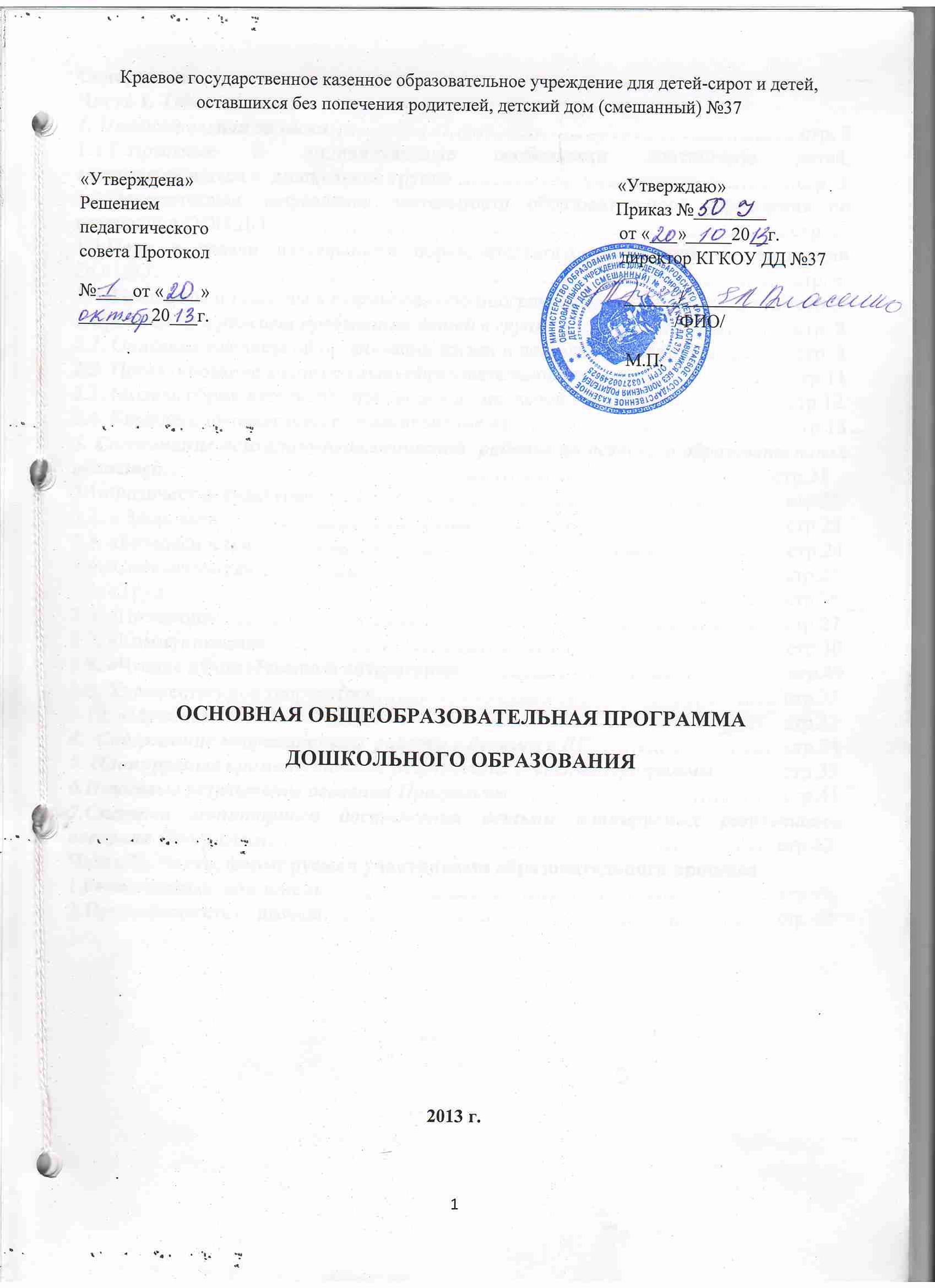 СодержаниеЧасть I.  Обязательная	1. Пояснительная записка………………………………………………………… стр. 31.1.Возрастные и индивидуальные особенности контингента детей, воспитывающихся в  дошкольной группе …………………………………………стр. 31.2.Приоритетные направления деятельности образовательного учреждения по реализации ООП ДО……………………………………………………………….. стр. 51.3.Цели  и  задачи  деятельности  образовательного  учреждения  по реализации  ООПДО………………………………………………………………………….. …. стр. 61.4. Принципы и подходы к формированию программы………………………… стр.72.Организация режима пребывания детей в группе…………………………… стр. 82.1. Описание ежедневной организации жизни и деятельности детей…………...стр. 82.2. Проектирование воспитательно-образовательного процесса ..……………...стр.112.3. Модель образовательного процесса в дошкольной группе.…………………стр.122.4. Комплексно-тематическое планирование на ………………………............... стр.183. Содержание психолого-педагогической  работы по освоению образовательных областей………………………….………………………………………………  стр.213.1«Физическая культура»………………………………………………………… стр.223.2. « Здоровье» ……………………………………………………………………. стр.233.3. «Безопасность»………………………………………………………………… стр.243.4.«Социализация»…………………………………………………………………стр.25 3.5. «Труд»…………………………………………………………………………   стр.26 3.6. «Познание»…………………………………………………………………….  стр.273.7. «Коммуникация»………………………………………………………………  стр.303.8. «Чтение художественной литературы»………………………………………. стр.493.9. Художественное творчество»………………………………………………… стр.323.10. «Музыка»………………………………………………………………………стр.334.  Содержание коррекционной  работы с детьми в ДГ……………………… стр.345. Планируемые промежуточные результаты освоения Программы……… стр.356.Итоговые результаты освоения Программы………………………………    стр.417.Система мониторинга достижения детьми планируемых результатов освоения Программы………………………………………………………………стр.42Часть II. Часть, формируемая участниками образовательного процесса1.Региональный  компонент………………………………………………………  стр.46 2. Преемственность со школой…………………………………………………………  стр. 48            3.Взаимодействие с социальными партнёрами…………………………………………  стр.79Часть 1. Обязательная1.  Пояснительная записка  Основная общеобразовательная программа группы «Крепыш» КГКОУ ШИ 15 (далее – Программа)  разработана в соответствии с  Федеральными государственными требованиями к структуре основной общеобразовательной  программы  дошкольного  образования (приказ Минобрнауки России от 23.11.2009г. № 655).    Программа разработана на основе примерной основной общеобразовательной программы дошкольного образования «От рождения  до  школы»  под  редакцией  Н.Е.  Вераксы,  Т.С.  Комаровой,  М.А. Васильевой, М., «Мозаика-Синтез», 2010г. Программа  обеспечивает  разностороннее гармоничное развитие детей в возрасте с 4 до 7 лет с учетом их возрастных и индивидуальных  особенностей  по  основным  направлениям:  физическому, социально-личностному,  познавательно-речевому  и  художественно-эстетическому. Программа нацелена на развитие ребенка, как субъекта деятельности, обеспечивая  подготовку ребенка к новой  возрастной ступени – ступени школьной жизни.1.1. Возрастные и индивидуальные особенности контингента  воспитывающихся детейВ дошкольной группе 7 человека. Группа общеразвивающей направленности, состоит из детей – от 4 – до 7 лет.Отличительной особенностью характеризуется  детский  состав  по состоянию здоровья:3 детей – это дети с ограниченными возможностями здоровья; из них: 1ребёнок инвалид 4 группы; 2 детей – отстают в умственном развитии.Возрастные особенности детей от 4 до 5 летВ игровой деятельности у детей появляются ролевые взаимодействия. Они указывают на то, что дошкольники начинают отделять себя от принятой роли. Происходит разделение игровых и реальных взаимодействий детей.Значительное развитие получает изобразительная деятельность. Рисунки у воспитанников стали предметными и детализированными. Графическое изображение человека характеризуется наличием туловища, глаз, рта, носа, волос, иногда одежды и её деталей. Усовершенствовалась техническая сторона изобразительной деятельности. Дети научились рисовать основные геометрические фигуры, вырезать ножницами, наклеивать изображения на бумагу и т.д.Усовершенствовалось и конструирование. Постройки включают в себя уже 5 – 6 деталей. Восприятие детей стало более развитым. Практически все дети называют форму, на которую похож тот или иной предмет, умеют вычленять в сложных объектах простые формы и из простых форм воссоздают сложные объекты. Дети упорядочивают группы предметов по сенсорному признаку – величине, цвету; выделяют такие параметры, как высота, длина и ширина. Усовершенствовалась и ориентация в пространстве.У детей увеличился объём памяти. Начинает развиваться образное мышление. Продолжает развиваться воображение. Дети могут самостоятельно придумать небольшую сказку на заданную тему.У воспитанников улучшилось произношение звуков и дикция. Речь стала предметом активности детей. Развивается грамматическая сторона речи. Взаимоотношения со сверстниками характеризуются избирательностью, которая выражается в предпочтении одних детей другим. Появляются постоянные партнёры по играм.Возрастные особенности детей от 4 до 5 летВ игровой деятельности у детей появляются ролевые взаимодействия. Они указывают на то, что дошкольники начинают отделять себя от принятой роли. Происходит разделение игровых и реальных взаимодействий детей.Значительное развитие получает изобразительная деятельность. Рисунки у воспитанников стали предметными и детализированными. Графическое изображение человека характеризуется наличием туловища, глаз, рта, носа, волос, иногда одежды и её деталей. Усовершенствовалась техническая сторона изобразительной деятельности. Дети научились рисовать основные геометрические фигуры, вырезать ножницами, наклеивать изображения на бумагу и т.д.Усовершенствовалось и конструирование. Постройки включают в себя уже 5 – 6 деталей. Восприятие детей стало более развитым. Практически все дети называют форму, на которую похож тот или иной предмет, умеют вычленять в сложных объектах простые формы и из простых форм воссоздают сложные объекты. Дети упорядочивают группы предметов по сенсорному признаку – величине, цвету; выделяют такие параметры, как высота, длина и ширина. Усовершенствовалась и ориентация в пространстве.У детей увеличился объём памяти. Начинает развиваться образное мышление. Продолжает развиваться воображение. Дети могут самостоятельно придумать небольшую сказку на заданную тему.У воспитанников улучшилось произношение звуков и дикция. Речь стала предметом активности детей. Развивается грамматическая сторона речи. Взаимоотношения со сверстниками характеризуются избирательностью, которая выражается в предпочтении одних детей другим. Появляются постоянные партнёры по играм.Возрастные особенности детей от 6 до 7 летИгровые действия детей стали более сложными, приобрели особый смысл, игровое пространство усложнилось. Образы из окружающей жизни и литературных произведений, передаваемые детьми в изобразительной деятельности, стали сложнее. Рисунки приобрели более детализированный характер, обогатилась их цветовая гамма. Изображение человека стало более детализированным и пропорциональным. Дети в значительной степени освоили конструирование из строительного материала. Усложнились конструирование из природного материала.  Сформировались навыки обобщения и рассуждения, но они в значительной степени ещё ограничиваются наглядными признаками ситуации.Продолжает развиваться воображение. В развитие речи есть свои достижения: усовершенствовалась её звуковая сторона, грамматический строй, лексика, связная речь. В высказываниях детей отражаются как расширяющийся словарь, так и характер обобщений, формирующихся в этом возрасте. Дети начали активно употреблять обобщающие существительные, синонимы, антонимы, прилагательные и т.д. У детей сформировались умения и навыки, необходимые для осуществления учебной деятельности, в результате которой они умеют работать по правилам, образцам, слушать взрослых и выполнять их инструкции, принимают живое, заинтересованное участие в образовательном процессе.Ребята овладели способами действий, у них развиты ориентировочные, поисковые, контрольные и оценочные операции. Появился интерес к приобретению знаний, т.е. развиваются мотивы учения (любознательность, умственная активность, познавательные интересы).У большинства детей сформирована мотивационная готовность. Волевая готовность в основном имеет средний и высокий уровни, интеллектуальная готовность на достаточно высоком уровне.1.2 Приоритетные направления деятельности по реализации основной общеобразовательной программы дошкольной группы          Приоритетные  направления  деятельности, соответствующие основным линиям развития ребенка:Физическое и психологическое здоровьесбережение  детей,  формирование  навыков здорового образа жизни;Формировать умения и навыки правильного выполнения движений в различных формах организации двигательной деятельности детей. Продолжать работу по укреплению здоровья детей, закаливанию организма и совершенствованию его функций (старший дошкольный возраст).Социальное развитиеРазвивать способность ребенка к эмпатии (сопереживанию) и  навыки    общения (младший  дошкольный возраст). Развивать ответственность и  контроль за собственными действиями,      способность реально оценивать свои и чужие поступки (старший              дошкольный  возраст).Познавательное развитие.Активизировать работу в группе по формированию    диалогической речи путем развития самостоятельной активной речи  ребенка, поощрения его желания говорить и положительную оценку его высказывания. Формировать у ребенка целостную картину мира на основе знакомства с физическими явлениями и свойствами предметов, развития географических и астрономических представлений и формирования экологической культуры.Изучение состояния факторов среды социального развития ребенка, связанных с его семьей. Удовлетворение индивидуальных запросов в индивидуальных и групповых формах работы.1.3. Цели  и  задачи  деятельности по реализации  основной  общеобразовательной  программы   Цель: Разностороннее развитие детей  с учетом их возрастных и индивидуальных особенностей по основным направлениям развития детей дошкольного возраста; обеспечение равных стартовых возможностей детям старшего дошкольного возраста для успешного обучения в школе.Задачи:Охранять и укреплять физическое и психическое здоровье детей, формировать основы двигательной и гигиенической культуры.Развивать физические, интеллектуальные и личностные качества детей.Формировать общую культуру ребёнка.Формировать предпосылки учебной деятельности, обеспечивающие социальную успешность ребёнка. При построении педагогического процесса обеспечивать интеграцию естественных для дошкольника видов деятельности, основным из которых является игра.Совершенствовать организационно-управленческую деятельность, ориентируясь на взаимодействие с родителями и вовлечение их в педагогический процесс.1.4.Особенности осуществления образовательного процессаОбразовательный процесс выстроен с учётом особенностей Дальнего Востока. Учитываются регионально-климатические условия (затяжная зима иногда с метелями и морозами, зачастую холодные и дождливые межсезонные дни (весной, осенью), не позволяющие проведение  полноценных прогулок,  либо вынуждающие их сокращение. Прогулка может организовываться в помещении (физкультурный зал). Где с детьми так же организуются игры, физические упражнения. Дети  проживают на территории национального села Найхин, где исконно проживают коренные малочисленные народы Приамурья и Крайнего севера – нанайцы. Они занимаются традиционным промыслом: рыбалкой, охотой, сбором дикоросов, в селе много мастериц декоративно прикладного искусства, носителей нанайского языка. Компоненты духовно-нравственного и патриотического воспитания детей на примере истории, быта и культуры малой родины: села, района, края активно включаются во все виды деятельности с детьми и взрослыми:в непрерывную непосредственно образовательную деятельность;в совместную деятельность педагога с детьми по всем основным направлениям развития ребёнка;в самостоятельную деятельность детей.Образовательный процесс дошкольного учреждения имеет следующие организационные особенности:работа с детьми проходит в процессе всего дня – 14 часов;учет климатических условий при построении режима дня, составлении сетки непосредственно образовательной деятельности;комплексно-тематическое планирование с ведущей игровой деятельностью,учет принципа интеграции образовательных областей в соответствии с возрастными возможностями и особенностями воспитанников;при планировании интерьера осуществляется принцип нежесткого центрирования;включение регионального компонента в разнообразные виды детской деятельности;сотрудничество с дополнительным образованием (кружки:  «Подвижные игры», «Пластилин»).1.4. Принципы и подходы к формированию программы.Программа  сформирована  в  соответствии  с  принципами  и  подходами, определёнными Федеральными государственными требованиями: соответствует  принципу  развивающего  образования,  целью  которого является развитие ребенка; сочетает  принципы  научной  обоснованности  и  практической применимости  (содержание  программы  соответствует  основным  положениям возрастной психологии и дошкольной педагогики, при этом имеет возможность реализации в практике дошкольного образования); соответствует  критериям  полноты,  необходимости  и  достаточности (позволяет  решать  поставленные  цели  и  задачи  только  на  необходимом  и достаточном материале, максимально приближаясь к разумному «минимуму»);обеспечивает  единство  воспитательных,  развивающих  и  обучающих целей и задач процесса образования детей дошкольного возраста;строится  с  учётом  принципа  интеграции  образовательных  областей  в соответствии  с  возрастными  возможностями  и  особенностями  воспитанников, спецификой и возможностями образовательных областей; основывается  на  комплексно-тематическом  принципе  построения образовательного процесса;  предусматривает  решение  программных  образовательных  задач  в совместной  деятельности  взрослого  и  детей  и  самостоятельной  деятельности детей не только в рамках непосредственно образовательной деятельности, но и при  проведении  режимных  моментов;  предполагает  построение  образовательного  процесса  на  адекватных возрасту  формах  работы  с  детьми.  Основной  формой  работы  с  детьми дошкольного возраста и ведущим видом деятельности для них является игра.Основными подходами к организации всех видов детской деятельности являются: культурно-исторический, личностный и деятельный подход к проблеме развития психики ребёнка.2.Организация режима пребывания детей в группе 2.1. Описание ежедневной организации жизни и деятельности детейВ Программе представлен режим дня для всех возрастов. Режим скорректирован с учётом режима работы учреждения (с 7.45 ч до 21.45 ч) и с учётом климата (тёплого и холодного периода).РЕЖИМ ДНЯ НА ТЕПЛЫЙ ПЕРИОДРЕЖИМ ДНЯ НА ХОЛОДНЫЙ ПЕРИОДСИСТЕМА ФИЗКУЛЬТУРНО-ОЗДОРОВИТЕЛЬНОЙ РАБОТЫ2.2. Проектирование воспитательно-образовательного процессаПродолжительность НОД    детей в соответствии с возрастомМаксимально допустимый объем недельной образовательнойдеятельности детей в соответствии с возрастомНОД – непосредственно-образовательная деятельностьд/ОД – дополнительная образовательная деятельность2.4. Модель образовательного процесса Образовательный процесс может быть условно подразделен на:Образовательную деятельность, осуществляемую в процессе организации различных видов детской деятельности: игровой, коммуникативной, трудовой, познавательно-исследовательской, продуктивной, музыкально-художественной, чтения  (далее по тексту «непосредственно образовательная деятельность»);Образовательную деятельность, осуществляемую в ходе режимных моментов.Самостоятельную деятельность детей;Взаимодействие с семьями детей по реализации основной общеобразовательной программы дошкольного образования;Построение образовательного процесса основывается на адекватных возрасту формах работы с детьми.Непосредственно образовательная деятельность:игры: дидактические, дидактические с элементами движения, сюжетно-ролевые, подвижные, психологические, музыкальные, хороводные, театрализованные, игры-драматизации, режиссёрские,  подвижные игры имитационного характера;просмотр и обсуждение мультфильмов, видеофильмов, телепередач;чтение и обсуждение программных произведений разных жанров, чтение, рассматривание и обсуждение познавательных и художественных книг, детских иллюстрированных энциклопедий;создание ситуаций педагогических, морального выбора; беседы социально-нравственного содержания, специальные рассказы педагога детям об интересных фактах и событиях, о выходе из трудных житейских ситуаций, ситуативные разговоры с детьми;наблюдения за трудом взрослых, за живой и неживой природой, за сезонными изменениями в природе;изготовление предметов для игр, познавательно-исследовательской деятельности; создание макетов, коллекций и их оформление, изготовление украшений для группового помещения к праздникам, сувениров; украшение предметов для личного пользования;проектная деятельность, познавательно-исследовательская деятельность, экспериментирование, конструирование;оформление выставок работ народных мастеров, произведений декоративно-прикладного искусства, книг с иллюстрациями, репродукций произведений живописи и др.; тематических выставок, выставок детского творчества, уголков природы;викторины, сочинение загадок;инсценирование и драматизация отрывков из сказок, разучивание стихотворений, развитие артистических способностей в подвижных играх имитационного характера;рассматривание и обсуждение предметных и сюжетных картинок, иллюстраций к знакомым сказкам и потешкам, игрушек, эстетически привлекательных предметов (деревьев, цветов, предметов быта и др.), произведений искусства (народного, декоративно-прикладного, изобразительного, книжной графики и пр.), обсуждение средств выразительности;продуктивная деятельность (рисование, лепка, аппликация, художественный труд) по замыслу, на темы народных потешек, по мотивам знакомых стихов и сказок, под музыку, на тему прочитанного или просмотренного произведения; рисование иллюстраций к художественным произведениям; рисование, лепка сказочных животных; творческие задания, рисование, иллюстраций к прослушанным музыкальным произведениям;слушание и обсуждение народной, классической, детской музыки, дидактические игры, связанные с восприятием музыки;подыгрывание на музыкальных инструментах, оркестр детских музыкальных инструментов;пение, совместное пение, упражнения на развитие голосового аппарата, артикуляции, певческого голоса, беседы по содержанию песни (ответы на вопросы), драматизация песен;танцы, показ взрослым танцевальных и плясовых движений, совместные действия детей, совместное составление плясок под народные мелодии, хороводы;непосредственная образовательная деятельность по физическому воспитанию, игровая, сюжетная, тематическая (с одним видом физических упражнений), комплексная (с элементами развития речи, математики, конструирования), контрольно-диагностическая, учебно-тренирующего характера, физкульминутки; игры и упражнения под тексты стихотворений, потешек, народных песенок,  авторских стихотворений, считалок; ритмическая гимнастика, игры и упражнения под музыку, игровые беседы с элементами движений.Мероприятия: Прогулки, экскурсии.Физкультурные досуги (проводятся 1 раз в месяц)Музыкальные досуги (проводятся 1 раз в неделю)Спортивные праздники (проводятся 2-3 раза в год)СоревнованияДни здоровьяТематические досугиПраздникиТеатрализованные представленияСмотры и конкурсыОбразовательная деятельность при проведении режимных моментовФизическое развитие:комплексы закаливающих процедур (оздоровительные прогулки, мытье рук прохладной водой перед каждым приемом пищи, полоскание рта и горла после еды, воздушные ванны, ходьба босиком по ребристым дорожкам после сна);утренняя гигиеническая гимнастика;бодрящая гимнастика;дыхательная гимнастика;упражнения для расслабления позвоночника и коррекции осанки. Социально-личностное развитие:ситуативные беседы при проведении режимных моментов, подчеркивание их пользы;развитие трудовых навыков через поручения и задания, дежурства, навыки самообслуживания;помощь взрослым, участие детей в расстановке и уборке инвентаря и оборудования для совместной деятельности, в построении конструкций для подвижных игр и упражнений (из мягких блоков, спортивного оборудования);формирование навыков безопасного поведения при проведении режимных моментов. Познавательно-речевое развитие:создание речевой развивающей среды;свободные диалоги с детьми в играх, наблюдениях, при восприятии картин, иллюстраций, мультфильмов;ситуативные разговоры с детьми;называние трудовых действий и гигиенических процедур, поощрение речевой активности детей;обсуждения (пользы закаливания, непосредственной образовательной деятельности по физическому развитию, гигиенических процедур); Художественно-эстетическое развитие:использование музыки в повседневной жизни детей, в игре, в досуговой деятельности, на прогулке, в изобразительной деятельности, при проведении утренней гимнастики, привлечение внимания детей к разнообразным звукам в окружающем мире, к оформлению помещения, привлекательности оборудования, красоте и чистоте окружающих помещений, предметов, игрушек.Самостоятельная деятельность детей:Физическое развитие: самостоятельные подвижные игры, игры на свежем воздухе, спортивные игры и упражнения (катание на санках, лыжах, велосипеде и др.).Социально-личностное развитие: индивидуальные игры, совместные игры, все виды самостоятельной деятельности, предполагающие общение со сверстниками.Познавательно-речевое развитие: самостоятельное чтение детьми коротких стихотворений, самостоятельные игры по мотивам художественных произведений, самостоятельная работа в уголке книги, в уголке театра, сюжетно-ролевые игры, рассматривание книг и картинок; самостоятельное раскрашивание раскрасок, развивающие, настольно-печатные игры, автодидактические игры (развивающие пазлы, рамки-вкладыши, парные картинки).Художественно-эстетическое развитие: предоставление детям возможности самостоятельно рисовать, лепить, конструировать (преимущественно во второй половине дня), рассматривать репродукции картин, иллюстраций, музицировать (пение, танцы), играть на детских музыкальных инструментах (бубен, барабан, колокольчик и других), слушать музыку.Образовательный процесс  строится с учетом контингента воспитанников, их индивидуальных и возрастных особенностей. При организации образовательного процесса необходимо обеспечить единство воспитательных, развивающих, обучающих целей и задач, при этом следует решать поставленные цели и задачи, избегая перегрузки детей, на необходимом и достаточном материале, максимально приближаясь к разумному «минимуму». Построение образовательного процесса на комплексно-тематическом принципе с учетом интеграции образовательных областей дает возможность достичь этой цели.Построение образовательного процесса вокруг одной центральной темы дает большие возможности для развития детей. Темы помогают организовать информацию оптимальным способом. У воспитанников появляются многочисленные возможности для практики, экспериментирования, развития основных навыков, понятийного мышления. Одной теме следует уделять не менее одной недели. Оптимальный период 2-3 недели. Тема отражается  в подборе материалов, находящихся в группе и в уголках развития.Тематический принцип построения образовательного процесса позволяет легко вводить региональные и культурные компоненты, учитывать специфику работы.В основе комплексно-тематического планирования лежит примерный перечень актуальных тем для каждого возраста, разработанный на основе значимых событий для группы /школы-интерната / города / страны; времени года и др.2.4. Комплексно-тематическое планирование3. Содержание психолого-педагогической работы по освоению образовательных областей.Программа:         «От рождения до школы». Примерная основная общеобразовательная программа дошкольного образования / Под ред. Н.Е. Вераксы, Т.С. Комаровой, М.А. Васильевой – М.: Мозаика-Синтез, 2010.М.: Мозаика-Синтез, 2007 г.При построении образовательного процесса используется литература в соответствии с «Программой обучения и воспитания в детском саду» под ред. М.А. Васильевой, М., 2006 г.3.1 Содержание психолого-педагогической работы по освоению образовательной области «Физическая культура»Цели: формирование у детей интереса и ценностного отношения к занятиям физической культурой, гармоничное физическое развитие через решение следующих специфических задач:развитие физических качеств (скоростных, силовых, гибкости, выносливости и координации);накопление и обогащение двигательного опыта детей (овладение основными движениями);формирование у воспитанников потребности в двигательной активности и физическом совершенствовании.3.2 Содержание психолого-педагогической работы по освоению образовательной области «Здоровье»Цели: охрана здоровья детей и формирование основы культуры здоровья через решение следующих задач:сохранение и укрепление физического и психического здоровья детей;воспитание культурно-гигиенических навыков;формирование начальных представлений о здоровом образе жизни.3.3 Содержание психолого-педагогической работы по освоению образовательной области  «Безопасность»Цели: формирование основ безопасности собственной жизнедеятельности и формирование предпосылок экологического сознания (безопасности окружающего мира) через решение следующих задач:формирование представлений об опасных для человека и окружающего мира природы ситуациях и способах поведения в них;приобщение к правилам безопасного для человека и окружающего мира природы поведения;передачу детям знаний о правилах безопасности дорожного движения в качестве пешехода и пассажира транспортного средства;формирование осторожного и осмотрительного отношения к потенциально опасным для человека и окружающего мира природы ситуациям.При реализации этих цели и задач обязательно соблюдается принцип возрастной адресности. Одно и то же содержание по теме используется для работы в разных возрастных группах с большим или меньшим наполнением и воспитатель подбирает методы, соответствующие возрастным особенностям.3.4 Содержание психолого-педагогической работы по освоению образовательной области «Социализация»Цели: освоение первоначальных представлений социального характера и включение детей в систему социальных отношений через решение следующих задач:развитие игровой деятельности детей;приобщение к элементарным общепринятым нормам и правилам взаимоотношения со сверстниками и взрослыми (в том числе моральным);формирование гендерной, семейной, гражданской принадлежности, патриотических чувств, чувства принадлежности к мировому сообществу.3.5 Содержание психолого-педагогической работы по освоению образовательной области «Труд»Цели: формирование положительного отношения к труду через решение следующих задач:развитие трудовой деятельности;воспитание ценностного отношения к собственному труду, труду других людей и его результатам;формирование первичных представлений о труде взрослых, его роли в обществе и жизни каждого человека.3.6 Содержание психолого-педагогической работы по освоению образовательной области  «Познание»Цели: развитие у детей познавательных интересов, интеллектуальное развитие детей через решение следующих задач:сенсорное развитие;развитие познавательно-исследовательской и продуктивной (конструктивной) деятельности;формирование элементарных математических представлений;формирование целостной картины мира, расширение кругозора.3.7 Содержание психолого-педагогической работы по освоению образовательной области  «Коммуникация»Цели: овладение конструктивными способами и средствами взаимодействия с окружающими людьми через решение следующих задач:развитие свободного общения с взрослыми и детьми;развитие всех компонентов устной	речи детей (лексической стороны, грамматического строя речи, произносительной стороны речи; связной речи – диалогической и монологической форм) в различных формах и видах детской деятельности;практическое овладение воспитанниками нормами речи.3.8 Содержание психолого-педагогической работы по освоению образовательной области «Чтение художественной литературы»Цели: формирование интереса и потребности в чтении (восприятии) книг через решение следующих задач:формирование целостной картины мира, в том числе первичных ценностных представлений;развитие литературной речи;приобщение к словесному искусству, в том числе развитие художественного восприятия и эстетического вкуса.3.9. Содержание психолого-педагогической работы по освоению образовательной области «Художественное творчество»Цели: формирование интереса к эстетической стороне окружающей действительности, удовлетворение потребности детей в самовыражении через решение следующих задач:развитие продуктивной деятельности детей (рисование, лепка, аппликация, художественный труд); развитие детского творчества; приобщение к изобразительному искусству.3.10. Содержание психолого-педагогической работы по освоению образовательной области  «Музыка».Цели: развитие музыкальности детей, способности эмоционально воспринимать музыку через решение следующих задач:развитие музыкально-художественной деятельности;приобщение к музыкальному искусству. развитие музыкальности детей; развитие способности эмоционально воспринимать музыку.4. Содержание коррекционной работы с детьми В состав группы входят дети – инвалиды, дети  с ограниченными возможностями здоровья (ОВЗ). Дети данной категории обучаются по основной общеобразовательной программе группы.Для сопровождения детей с ОВЗ создана  психолого-медико-педагогический комиссия, на котором специалистами разрабатывается индивидуальный маршрут развития каждого ребенка с ОВЗ. Коррекционную работу осуществляют воспитатели, имеющие психолого-педагогическое образование, педагог-психолог, музыкальный руководитель, медицинская сестра.Для успешности воспитания и обучения детей с ОВЗ необходима правильная оценка их возможностей и выявление особых образовательных потребностей. В связи с этим особая роль отводится психолого-медико-педагогической диагностике, позволяющей:своевременно выявить детей с ограниченными возможностями;выявить индивидуальные психолого-педагогические особенности ребенка с ОВЗ;обеспечить индивидуальным сопровождением каждого ребенка с ОВЗ;оценить динамику развития и эффективность коррекционной работы;определить условия воспитания и обучения ребенка; Педагогическое изучение предусматривает получение сведений о ребенке, раскрывающих знания, умения, навыки, которыми он должен обладать на определенном возрастном этапе, установление основных проблем в обучении, темпа усвоения материала, выявление особенностей образовательной деятельности дошкольников с ОВЗ. Интересующие сведения можно получить при использовании таких методов, как непосредственная беседа с ребенком, анализ работ дошкольника (рисунков, поделок и др.), педагогическое наблюдение. Педагогическое наблюдение должно быть специально спланированным, точно ориентированным и систематическим. Оно позволяет оценить степень сформированности деятельности в целом — ее целенаправленность, организованность, произвольность, способность к планированию действий. Особенно важно наблюдение за познавательной активностью ребенка, в процессе которого отмечается мотивационный аспект деятельности, свидетельствующий о личностной зрелости дошкольника.Подготовка и проведение ПМПк.  Заседания ПМПк подразделяются на плановые и внеплановые и проводятся под руководством председателя. Заседания ПМПк проводятся 4 раза в год, но не реже 1 раза в квартал.План работы психолого-медико-педагогического консилиума5. Планируемые промежуточные результаты освоения Программы4-5 летК пятилетнему возрасту при успешном освоении Программы достигается следующий уровень развития интегративных качеств ребенка.Интегративное качество «Физически развитый, овладевший основными культурно-гигиеническими навыками»Антропометрические показатели (рост, вес) в норме. Владеет в соответствии с возрастом основными движениями. Проявляет интерес к участию в подвижных играх и физических упражнениях. Пользуется физкультурным оборудованием вне занятий (в свободное время).Самостоятельно выполняет доступные гигиенические процедуры. Соблюдает элементарные правила поведения во время еды, умывания. Знаком с понятиями «здоровье» и «болезнь». Имеет элементарные представления о некоторых составляющих здорового образа жизни: правильном питании, пользе закаливания, необходимости соблюдения правил гигиены. Знает о пользе утренней зарядки, физических упражнений.Интегративное качество «Любознательный, активный»Проявляет интерес к информации, которую получает в процессе общения. Проявляет устойчивый интерес к различным видам детской деятельности: конструированию, изобразительной деятельности, игре. Проявляет любознательность, интерес к исследовательской деятельности, экспериментированию.Интегративное качество «Эмоционально отзывчивый»Эмоционально откликается на переживания близких взрослых, детей, персонажей сказок и историй, мультфильмов и художественных фильмов, кукольных спектаклей.Понимает и употребляет в своей речи слова, обозначающие эмоциональное состояние (сердитый, печальный), этические качества (хитрый, добрый), эстетические характеристики (нарядный, красивый).Интегративное качество «Овладевший средствами общения и способами взаимодействия со взрослыми и сверстниками»Проявляет умение объединяться с детьми для совместных игр, согласовывать тему игры, распределять роли, поступать в соответствии с правилами и общим замыслом. Умеет подбирать предметы и атрибуты для сюжетно-ролевых игр.При создании построек из строительного материала может участвовать в планировании действий, договариваться, распределять материал, согласовывать действия и совместными усилиями достигать результата. Умеет считаться с интересами товарищей.Речь, при взаимодействии со сверстниками, носит преимущественно ситуативный характер. Содержание общения со взрослым выходит за пределы конкретной ситуации, речь при общении со взрослым становится внеситуативной.В театрализованных играх умеет интонационно выделять речь тех или иных персонажей.Делает попытки решать спорные вопросы и улаживать конфликты с помощью речи: убеждать, доказывать, объяснять. Может проявить инициативу в оказании помощи товарищам, взрослым.Во взаимоотношениях со сверстниками проявляет избирательность, которая выражается в предпочтении одних детей другим. Появляются постоянные партнеры по играм.Интегративное качество «Способный управлять своим поведением  и планировать свои действия на основе первичных ценностных представлений, соблюдающий элементарные общепринятые нормы  и правила поведения»Разделяет игровые и реальные взаимодействия. Умеет планировать последовательность действий. В процессе игры может менять роли. Умеет соблюдать правила игры. Проявляет личное отношение к соблюдению (и нарушению) моральных норм (стремится к справедливости, испытывает чувство стыда при неблаговидных поступках).Самостоятельно или после напоминания со стороны взрослого использует в общении с взрослым «вежливые» слова, обращается к сотрудникам детского сада по имени-отчеству. Умеет (сам или при помощи взрослого) вежливо выражать свою просьбу, благодарить за оказанную услугу. Знает, что нельзя вмешиваться в разговор взрослых.Интегративное качество «Способный решать интеллектуальные и личностные задачи (проблемы), адекватные возрасту»Владеет элементарными навыками самообслуживания. Ориентируется в пространстве детского сада. Умеет играть в простейшие настольно-печатные игры. Проявляет инициативу и самостоятельность в организации знакомых игр с небольшой группой детей. Проявляет инициативу в выборе роли, сюжета, средств перевоплощения в театрализованных играх. Предпринимает попытки самостоятельного обследования предметов, используя знакомые и новые способы, при этом активно применяет все органы чувств (осязание, зрение, слух, вкус, обоняние, сенсорно-моторные действия). Способен конструировать по собственному замыслу. Способен использовать простые схематические изображения для решения несложных задач, строить по схеме, решать лабиринтные задачи. Начинает появляться образное предвосхищение. На основе пространственного расположения объектов может сказать, что произойдет в результате их взаимодействия. Способен самостоятельно придумать небольшую сказку на заданную тему. Умеет самостоятельно находить интересное для себя занятие.Интегративное качество «имеющий первичные представления о себе, семье, обществе, государстве, мире и природе»Знает свое имя и фамилию, возраст, имена членов своей семьи. Может рассказать о своем родном городе (поселке, селе), назвать его, Знает некоторые государственные праздники.Имеет представление о Российской армии, ее роли в защите Родины. Знает некоторые военные профессии.Интегративное качество «Овладевший универсальными предпосылками учебной деятельности»Выполняет индивидуальные и коллективные поручения.Проявляет предпосылки ответственного отношения к порученному заданию, стремится выполнить его хорошо. Способен удерживать в памяти при выполнении каких-либо действий несложное условие.Способен принять задачу на запоминание, помнит поручение взрослого; может выучить небольшое стихотворение.Может описать предмет, картину, составить рассказ по картинке, перемазать наиболее выразительный и динамичный отрывок из сказки.Способен сосредоточенно действовать в течение 15-20 минут.Интегративное качество «Овладевший необходимыми умениями и навыками»У ребенка сформированы умения и навыки, необходимые для осуществления различных видов детской деятельности.5-6 летК шести годам при успешном освоении Программы достигается следующий уровень развития интегративных качеств ребенка.Интегративное качество «Физически развитый, овладевший основными культурно-гигиеническими навыками»Антропометрические показатели (рост, вес) в норме. Владеет в соответствии с возрастом основными движениями. Проявляет интерес к участию в подвижных играх и физических упражнениях.Проявляет желание участвовать в играх с элементами соревнования, в играх-эстафетах.Пользуется физкультурным оборудованием вне занятий (в свободное время).Умеет самостоятельно выполнять доступные возрасту гигиенические процедуры.Соблюдает элементарные правила поведения во время еды, умывания.Имеет элементарные представления о ценности здоровья, пользе закаливания, необходимости соблюдения правил гигиены в повседневной жизни. Знает о пользе утренней зарядки, физических упражнений.Имеет элементарные представления о здоровом образе жизни, о зависимости здоровья от правильного питания.Начинает проявлять умение заботиться о своем здоровье.Интегративное качество «Любознательный, активный»Использует различные источники информации, способствующие обогащению игры (кино, литература, экскурсии и др.).Проявляет устойчивый интерес к различным видам детской деятельности: конструированию, изобразительной деятельности, игре.Проявляет любознательность, интерес к исследовательской деятельности, экспериментированию, к проектной деятельности.Интегративное качество «Эмоционально отзывчивый»Эмоционально тонко чувствует переживания близких взрослых, детей, персонажей сказок и историй, мультфильмов и художественных фильмов, .кукольных спектаклей.Проявляет эмоциональное отношение к литературным произведением, выражает свое отношение к конкретному поступку литературного _  персонажа.Понимает скрытые мотивы поведения героев произведения.Проявляет чуткость к художественному слову, чувствует ритм и мелодику поэтического текста.Проявляет эстетические чувства, эмоции, эстетический вкус, эстетическое восприятие, интерес к искусству. Интегративное качество «Овладевший средствами общения и способами взаимодействия со взрослыми и сверстниками»Распределяет роли до начала игры и строит свое поведение, придерживаясь роли.Игровое взаимодействие сопровождает речью, соответствующей и по содержанию, и интонационно взятой роли.Речь становится главным средством общения. Речь, сопровождающая реальные отношения детей, отличается от ролевой речи.Может сочинять оригинальные и последовательно разворачивающиеся истории и рассказывать их сверстникам и взрослым.Использует все части речи, активно занимается словотворчеством, использует синонимы и антонимы.Умеет делиться с педагогом и другими детьми разнообразными впечатлениями, ссылается на источник полученной информации (телепередача, рассказ близкого человека, посещение выставки, детского спектакля и т.д.).Проявляет умение поддерживать беседу, высказывает свою точку зрения, согласие или несогласие с ответом товарища.Интегративное качество «Способный управлять своим поведением  и планировать свои действия на основе первичных ценностных представлений, соблюдающий элементарные общепринятые нормы  и правила поведения»Проявляет умение работать коллективно, договариваться со сверстниками о том, кто какую часть работы будет выполнять.Если при распределении ролей в игре возникают конфликты, связанные с субординацией ролевого поведения, решает спорные вопросы и улаживает конфликты с помощью речи: убеждает, доказывает, объясняет.Понимает, что надо заботиться о младших, помогать им, защищать тех. кто слабее.Может сам или с небольшой помощью взрослого оценивать сваи поступки и поступки сверстников.Соблюдает элементарные общепринятые нормы поведения в дошкольной группе, на улице.В повседневной жизни сам, без напоминания со стороны взросло пользуется «вежливыми» словами.Интегративное качество «Способный решать интеллектуальные и личностные задачи (проблемы), адекватные возрасту»Владеет элементарными навыками самообслуживания.Ориентируется в окружающем пространстве, понимает смысл пространственных отношений (вверху – внизу, впереди – сзади, слева – справа, между, рядом с, около и пр.).Умеет устанавливать последовательность различных событий: что было раньше (сначала), что позже (потом), определять, какой день сегодня, какой был вчера, какой будет завтра.Способен конструировать по собственному замыслу.Способен использовать простые схематичные изображения для решения несложных задач, строить по схеме, решать лабиринтные задачи, Проявляет образное предвосхищение. На основе пространственного расположения объектов может сказать, что произойдет в результате их взаимодействия.Способен рассуждать и давать адекватные причинные объяснения, если анализируемые отношения не выходят за пределы его наглядного опыта. Может самостоятельно придумать небольшую сказку на заданную тему. Умеет самостоятельно находить интересное для себя занятие. Интегративное качество «имеющий первичные представления о себе, семье, обществе, государстве, мире и природе»Знает и называет свое имя и фамилию, имена и отчества родителей. Знает, где работают родители, как важен для общества их труд.Знает семейные праздники. Имеет постоянные обязанности по дому.Может рассказать о своем родном городе (поселке, селе), назвать улицу, на которой живет.Знает, что Российская Федерация (Россия) – огромная многонациональная страна; что Москва – столица нашей Родины. Имеет представление о флаге, гербе, мелодии гимна.Имеет представление о Российской армии, о годах войны, о Дне Победы.Интегративное качество «Овладевший универсальными предпосылками учебной деятельности»Имеет навыки организованного поведения в детском саду, дома, на улице. Способен принять задачу на запоминание, помнит поручение взрослого, может выучить небольшое стихотворение.Умеет связно, последовательно и выразительно пересказывать небольшие сказки, рассказы.Способен удерживать в памяти при выполнении каких-либо действий несложное условие.Способен сосредоточенно действовать в течение 15-25 минут. Проявляет ответственность за выполнение трудовых поручений. Проявляет стремление радовать взрослых хорошими поступками. Интегративное качество «Овладевший необходимыми умениями и навыками»У ребенка сформированы умения и навыки, необходимые для осуществления различных видов детской деятельности. 6. Итоговые результаты освоения ПрограммыПланируемые результаты освоения детьми основной общеобразовательной программы дошкольного образования описывают интегративные качества ребенка, которые он может приобрести в результате освоения Программы:К семи годам при успешном освоении Программы достигается следующий уровень развития интегративных качеств ребенка.Интегративное качество «Физически развитый, овладевший основными культурно-гигиеническими навыками».Сформированы основные физические качества и потребность в двигательной активности.Самостоятельно выполняет доступные возрасту гигиенические процедуры, соблюдает элементарные правила здорового образа жизни.Интегративное качество «Любознательный, активный»Интересуется новым, неизвестным в окружающем мире (мире предметов и вещей, мире отношений и своем внутреннем мире).Задает вопросы взрослому, любит экспериментировать.Способен самостоятельно действовать, (в повседневной жизни, в различных видах детской деятельности).В случаях затруднений обращается за помощью к взрослому.Принимает живое, заинтересованное участие в образовательном процессе.Интегративное качество «Эмоционально отзывчивый»Откликается на эмоции близких людей и друзей.Сопереживает персонажам сказок, историй, рассказов.Эмоционально реагирует на произведения изобразительного искусства, музыкальные и художественные произведения, мир природы.Интегративное качество «Овладевший средствами общения и способами взаимодействия со взрослыми и сверстниками»Адекватно использует вербальные и невербальные средства общения, владеет диалогической речью и конструктивными способами взаимодействия с детьми и взрослыми (договаривается, обменивается предметами, распределяет действия при сотрудничестве).Способен изменять стиль общения со взрослым или сверстником, в зависимости от ситуации.Интегративное качество «Способный управлять своим поведением и планировать свои действия на основе первичных ценностных представлений, соблюдающий элементарные общепринятые нормы и правила поведения»Поведение преимущественно определяется не сиюминутными желаниями и потребностями, а требованиями со стороны взрослых и первичными ценностными представлениями о том, «что такое хорошо и что такое плохо».Способен планировать свои действия, направленные на достижение конкретной цели.Соблюдает правила поведения на улице (дорожные правила), в общественных местах (транспорте, магазине, поликлинике, театре и др.).Интегративное качество «Способный решать интеллектуальные и личностные задачи (проблемы), адекватные возрасту»Может применять самостоятельно усвоенные знания и способы деятельности для решения новых задач (проблем), поставленных как взрослым, гак и им самим; в зависимости от ситуации может преобразовывать способы решения задач (проблем).Способен предложить собственный замысел и воплотить его в рисунке, постройке, рассказе и др.Интегративное качество «имеющий первичные представления о себе, семье, обществе, государстве, мире и природе»Имеет представления о себе, собственной принадлежности и принадлежности других людей к определенному полу; о составе семьи, родственных отношениях и взаимосвязях, распределении семейных обязанностей, семейных традициях; об обществе, его культурных ценностях; о государстве и принадлежности к нему; о мире.Интегративное качество «Овладевший универсальными предпосылками учебной деятельности»Умеет работать по правилу и по образцу, слушать взрослого и выполнять его инструкции.Интегративное качество «Овладевший необходимыми умениями и навыками»У ребенка сформированы умения и навыки, необходимые для осуществления различных видов детской деятельности.7. Система мониторинга достижения детьми планируемых результатов освоения Программы Мониторинг детского развития проводится два раза в год (в сентябре и мае). При необходимости для детей с низким уровнем развития проводится промежуточная диагностика в январе. В проведении мониторинга участвуют воспитатели и медицинский работник. Основная задача мониторинга заключается в том, чтобы определить степень освоения ребенком образовательной программы и влияние образовательного процесса, организуемого в дошкольном учреждении, на развитие ребенка.При организации мониторинга учитывается положение Л. С. Выготского о ведущей роли обучения в детском развитии, поэтому он включает в себя два компонента: мониторинг образовательного процесса и мониторинг детского развития. Мониторинг образовательного процесса осуществляется через отслеживание результатов освоения образовательной программы, а мониторинг детского развития проводится на основе оценки развития интегративных качеств ребенка. Мониторинг образовательного процессаМониторинг образовательного процесса (мониторинг освоения образовательной программы) проводится воспитателями. Он основывается на анализе достижения детьми промежуточных результатов.С помощью средств мониторинга образовательного процесса можно оценить степень продвижения дошкольника в образовательной программе. Форма проведения мониторинга преимущественно представляет собой наблюдение за активностью ребенка в различные периоды пребывания в дошкольном учреждении, анализ продуктов детской деятельности и специальные педагогические пробы, организуемые педагогом. Данные о результатах мониторинга заносятся в специальную карту развития ребенка в рамках образовательной программы.Анализ карт развития позволяет оценить эффективность образовательной программы и организацию образовательного процесса в группе детского сада. Мониторинг освоения образовательной программы проводится педагогом на основе наблюдения и анализа продуктов детских видов деятельности. В ходе мониторинга заполняется таблица 1.Таблица 1Оценка уровня развития:1 балл – большинство компонентов недостаточно развиты;2 балла – отдельные компоненты не развиты;3 балла – соответствует возрасту;4 балла – высокий.Мониторинг детского развитияМониторинг детского развития (мониторинг развития интегративных качеств) осуществляется воспитателями  и медицинским работником. Основная задача этого вида мониторинга — выявить индивидуальные особенности развития каждого ребенка и наметить при необходимости индивидуальный маршрут образовательной работы для максимального раскрытия потенциала детской личности.Мониторинг детского развития включает в себя оценку физического развития ребенка, состояния его здоровья, а также развития общих способностей: познавательных, коммуникативных и регуляторных.Диагностика познавательных способностей включает диагностику перцептивного развития, интеллектуального развития и творческих способностей детей.Диагностика коммуникативных способностей предполагает выявление способности ребенка понимать состояния и высказывания другого человека, находящегося в наблюдаемой ситуации, а также выражать свое отношение к происходящему в вербальной и невербальной форме. Особое внимание уделяется диагностике построения высказывания ребенка и диагностике межличностных отношений внутри группы.Диагностика регуляторных способностей включает в себя диагностику эмоциональной и произвольной регуляции поведения ребенка, в частности – эмоционального принятия или отвержения ситуации, которая сложилась в дошкольном учреждении, умения действовать, планировать сложные действия, а также распределять роли и договариваться с партнерами по деятельности.Мониторинг детского развития осуществляется с использованием метода наблюдения, диагностических методик. На основе проведенных методик составляется индивидуальная карта развития каждого ребенка и выстраивается индивидуальная траектория развития. В ходе мониторинга детского развития воспитатели  и медицинский работник заполняет таблицу 2.Таблица 2Оценка уровня развития: 1 балл – большинство компонентов недостаточно развиты; 2 балла – отдельные компоненты не развиты; 3 балла – соответствует возрасту; 4 балла – высокий. Список диагностических методик для обследования детей	ЧАСТЬ 2. ЧАСТЬ, ФОРМИРУЕМАЯ УЧАСТНИКАМИ ОБРАЗОВАТЕЛЬНОГО ПРОЦЕССА. Содержание регионального компонентаНа современном этапе развития нашего общества проблема ознакомления детей с народным искусством стала занимать особое место. Наше село Найхин расположено в Нанайском районе. Село многонациональное, большую численность составляют нанайцы. Богата, разнообразна и уникальна традиционная культура нанайского народа. Но в настоящее время особенно быстро стало забываться прошлое историческое наследие, стираются из памяти все представления о быте, о жизни наших предков. Забываются национальные традиции, старинное песенное искусство, фольклорные образцы, национальный язык, красочные национальные костюмы, своеобразие национальных орнаментов. А ведь бережное отношение к прошлому любого народа – не только дань уважения, но и непременное условие сохранения его целостности.Реализация регионального компонента осуществляется в совместной деятельности педагога и детей, в совместной деятельности воспитанников в соответствии с возрастными особенностями через адекватные формы деятельности. Предпочтение отдаётся культурно-досуговой деятельности.Региональный компонент предусматривает:содержание данного раздела программы ДОУ на местном материале о Хабаровском крае, Нанайском районе, селе Найхин с целью воспитания уважения к своему дому, к родной земле, малой родине;приобщение ребёнка к национально-культурному наследию: образцам национального местного фольклора, народным художественным промыслам, национально-культурным традициям, произведениям дальневосточных писателей и поэтов, художников, спортсменов, знаменитых людей Дальнего Востока;приобщение к ознакомлению и следованию традициям и обычаям предков;воспитание толерантного отношения к людям других национальностей и вероисповеданияИнтеграция регионального компонентав образовательные области основной общеобразовательной программыКомпоненты духовно-нравственного и патриотического воспитания детей на примере истории, быта и культуры малой родины: села, района, края активно включаются во все виды деятельности с детьми и взрослыми:в непрерывную непосредственно образовательную деятельность;в совместную деятельность педагога с детьми по всем основным направлениям развития ребёнка;в самостоятельную деятельность детей;в работу с социумом.Компоненты нравственно-патриотического воспитания на примере ознакомления с малой родиной – краем, селом3.4. Преемственность в работе дошкольной группы и школы1. Координация работы по преемственности в дошкольной группе и школе.2. Педагогические советы, методические объединения, семинары, круглые столы педагогов детского дома, учителей школы по актуальным вопросам.3. Взаимопосещение воспитателями и учителями школы школьных уроков и занятий с детьми в учреждении4. Планирование и осуществление совместной практической деятельности педагогов дошкольной группы, учителей начальных классов, учителей-предметников (праздники, выставки).5. Психологические и коммуникативные тренинги для воспитателей и учителей.6. Тренинги и игровые практикумы для детей предшкольного возраста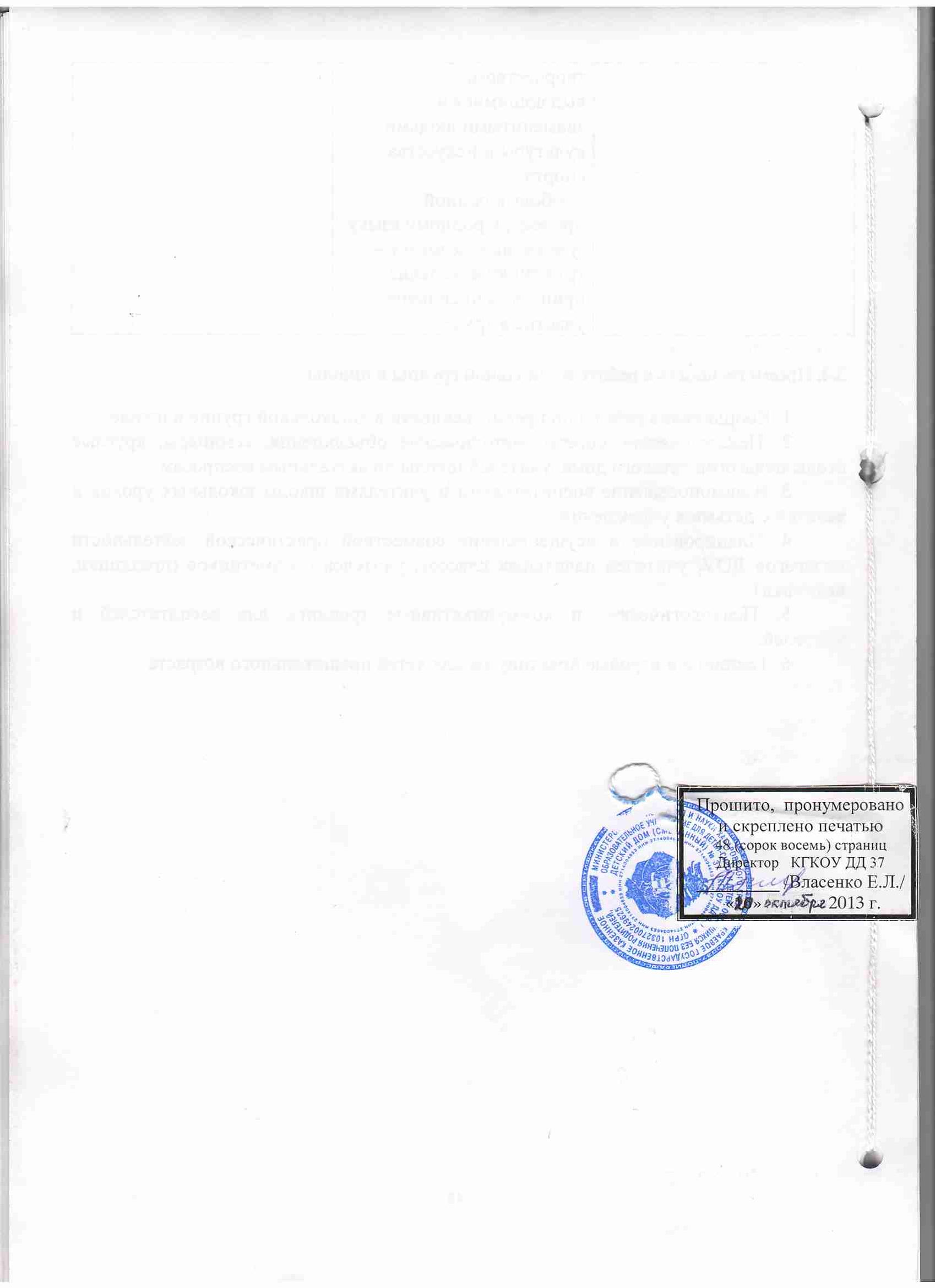 Режимные моментыВремя Подъем, личная гигиена, утренняя гимнастика07.45-08.15Подготовка к завтраку, завтрак08.15-08.45Самостоятельная деятельность08.45-09.15Подготовка к прогулке, прогулка09.15-12.15Непосредственно образовательная деятельность на участке09.30-10.00Игры, наблюдения, воздушные и солнечные процедуры10.00-12.15Возвращение с прогулки, игры, самостоятельная деятельность12.15-12.30Подготовка к обеду, обед12.30-13.00Подготовка ко сну, сон13.00-15.30Постепенный подъем, воздушные процедуры15.30-15.45Подготовка к полднику, полдник15.45-16.00Самостоятельная деятельность16.00-16.30Подготовка к прогулке, прогулка. Игры16.30-17.45Возвращение с прогулки, игры, самостоятельная деятельность17.45-18.15Подготовка к ужину, ужин18.15-18.45Просмотр развлекательных передач18.45-19.30Индивидуальная работа с воспитателем19.30-21.00Подготовка к полднику,  вечерний полдник21.00-21.30Культурно – гигиенические навыки, ночной сон21.30- 22.00Режимные моментывремяПодъем, личная гигиена, утренняя гимнастика07.45-08.15Подготовка к завтраку, завтрак08.15-08.45Самостоятельная деятельность08.45-09.15Непосредственно образовательная деятельность09.15-09.35Непосредственно образовательная деятельность09.35-10.05Непосредственно образовательная деятельность10.05-10.30Подготовка к полднику, полдник10.30-11.00Подготовка к прогулке, прогулка11.00-11.35Подготовка к обеду, обед11.35-12.00Подготовка ко сну, сон12.30-15.00Постепенный подъем, воздушные процедуры15.00-15.25Самостоятельная деятельность15.25-16.00Индивидуальная работа с детьми16.00-16.45Подготовка к полднику, полдник16.45-17.00Непосредственно образовательная деятельность, игровые занятия в кружках17.00-18.00Подготовка к прогулке, прогулка18.00-18.30Подготовка к ужину, ужин18.30-19.15Просмотр развлекательных передач19.15-19-45Индивидуальная работа с воспитателем19.45-20.30Подготовка к полднику,  вечерний полдник20.30-20.55Культурно – гигиенические навыки, ночной сон20.55-22.00МероприятияВозрастПериодичностьКто проводит                                                               ОБСЛЕДОВАНИЕ                                                               ОБСЛЕДОВАНИЕ                                                               ОБСЛЕДОВАНИЕ                                                               ОБСЛЕДОВАНИЕ1. Обследование уровня физического развития, физической подготовленности детейВсе2 раза в год: сентябрь, майМедсестраВоспитателиДВИГАТЕЛЬНАЯ АКТИВНОСТЬДВИГАТЕЛЬНАЯ АКТИВНОСТЬДВИГАТЕЛЬНАЯ АКТИВНОСТЬДВИГАТЕЛЬНАЯ АКТИВНОСТЬ1. Утренняя гимнастика 2. Физкультурная деятельность: в зале, на воздухе3. Гимнастика после дневного сна4. Подвижные народно-спортивные игры на прогулке5. Физкультурные досуги6. Физкультурные праздникиВсе группыЕжедневно3 раза в неделюЕжедневно2 раза в день1 раз в месяц2 раза в годВоспитателиМедсестраЛЕЧЕБНО ПРОФИЛАКТИЧЕСКИЕ МЕРОПРИЯТИЯЛЕЧЕБНО ПРОФИЛАКТИЧЕСКИЕ МЕРОПРИЯТИЯЛЕЧЕБНО ПРОФИЛАКТИЧЕСКИЕ МЕРОПРИЯТИЯЛЕЧЕБНО ПРОФИЛАКТИЧЕСКИЕ МЕРОПРИЯТИЯ1. Витаминотерапия2. Профилактика гриппа и ОРВИ3. Организация деятельности с часто болеющими детьмиВсе группы2 раза в годВ неблагоп. периодыМедсестраВоспитателиНЕТРАДИЦИОННЫЕ МЕТОДЫ ОЗДОРОВЛЕНИЯНЕТРАДИЦИОННЫЕ МЕТОДЫ ОЗДОРОВЛЕНИЯНЕТРАДИЦИОННЫЕ МЕТОДЫ ОЗДОРОВЛЕНИЯНЕТРАДИЦИОННЫЕ МЕТОДЫ ОЗДОРОВЛЕНИЯ1. Полоскание горла кипяченной водой комнатной температуры.2. Фитонцидотерапия (лук, чеснок)Все группыПеред сномВ неблагопр. периодыВоспитателиМедсестраПом.воспит.ЗАКАЛИВАНИЕЗАКАЛИВАНИЕЗАКАЛИВАНИЕЗАКАЛИВАНИЕ1. Контрастные воздушные ванны2.Ходьба босиком3.Облегченная одежда детей4. Мытьё рук, лица холодной водойВсе группыПосле сна, во время физкультур. деятельностиВ течение дняВоспитатели МедсестраВиды игр занятийИнтеграция приоритетных образовательных областейРасширение ориентировки в окружающем и развитие речи«Познание» «Социализация»«Коммуникация»    «Безопасность»«Чтение художественной литературы»«Художественное творчество» «Здоровье»Развитие движений«Физ.культура»   «Здоровье» «Социализация»    «Коммуникация» «Безопасность»Со строительным материаломПознание»   «Социализация»«Коммуникация»    «Художественное творчество»С дидактическим материалом«Познание»  «Социализация»«Коммуникация»Музыкальное«Музыка»Виды НОДИнтеграция приоритетных образовательных областейДвигательная«Физ.культура»«Здоровье»«Социализация»«Коммуникация»«Безопасность»Познавательно-исследовательская(формирование целостной картины мира,конструирование,ФЭМП)«Познание»«Социализация»«Коммуникация»«Безопасность»«Чтение художественной литературы»«Художественное творчество» «Здоровье»Продуктивная«Художественное творчество» «Труд»«Музыка» «Познание»«Социализация»«Коммуникация»Коммуникативная«Познание»«Социализация»«Коммуникация»«Художественное творчество»«Чтение художественной литературы» «Музыка»Чтение художественной литературы«Познание»«Социализация»«Коммуникация»«Чтение художественной литературы»Музыкально-художественная«Познание»«Социализация»«Коммуникация»«Музыка»4-5 лет5-6 лет6-7 лет20  минут25 минутДо 30 минут4 – 5 лет5 – 6 лет6 – 7 лет4ч. 20 мин6ч. 15 минДо 8ч. 30 минд/ОД 1-2 р/нд/ОД 1-2 р/нд/ОД 1-3 р/нОбразовательные областиВиды детской деятельностиФормы образовательной деятельности«Физическая культура»Двигательная, коммуникативная, познавательно-исследовательская, игровая, музыкально-художественнаяПодвижные игры, игровые упражнения, спортивные игры и упражнения, физкультурные занятия, гимнастика, физкультминутки, игры-имитации, физкультурные досуги и праздники, подвижные игры с правилами, эстафеты, соревнования, двигательная активность на прогулке, дни здоровья, туристические прогулки, экскурсии, реализация проектов«Здоровье»Двигательная, игровая продуктивная, коммуникативная, трудовая,познавательно-исследовательская,музыкально-художественная, чтение художественной литературыИгровые упражнения, упражнения на развитие мелкой моторики, дидактические игры, гимнастика после сна, закаливающие процедуры, двигательная активность на прогулке, беседы, игровые проблемные ситуации, викторины, реализация проектов«Социализация»Двигательная, игровая, продуктивная, коммуникативная, трудовая,познавательно-исследовательская,музыкально-художественная, чтение худ. литературыИгры с правилами, творческие игры, беседы, досуги, праздники и развлечения, игровые проблемные ситуации, рисование, рассматривание картин и иллюстраций, заучивание стихотворений, слушание и обсуждение художественных произведений, обсуждение мультфильмов и телепередач, изготовление сувениров и подарков, викторины, реализация проектов«Безопасность»Познавательно-исследовательская,продуктивная, коммуникативная, игровая,  музыкально-художественная, чтение худ.литературыИгровые проблемные ситуации, беседы, дидактические и подвижные игры, рассматривание картин иллюстраций, слушание художественных произведений, туристические прогулки, экскурсии, викторины, реализация проектов«Труд»Трудовая, продуктивная, коммуникативная, познавательно-исследовательская, игровая, чтение художественной литературы, двигательная, музыкально-художественнаяИндивидуальные и коллективные поручения, дежурство и коллективный труд, игровые и бытовые проблемные ситуации, дидактические игры, беседы, викторины, рассматривание картин и иллюстраций, слушание и обсуждение художественных произведений, изготовление поделок, создание макетов, реализация проектов«Познание»Познавательно-исследовательская, игровая, чтение художественной литературы, двигательная, музыкально-художественная, продуктивная (конструктивная)Наблюдения, экскурсии, эксперименты и опыты, решение проблемных ситуаций, беседы, коллекционирование, дидактические и развивающие игры, рассматривание картин и иллюстраций, заучивание стихов, слушание и обсуждение худ. произведений, моделирование, сооружение построек, создание макетов, изготовление поделок, викторины, реализация проектов«Коммуникация»Коммуникативная, двигательная, игровая, продуктивная, трудовая,познавательно-исследовательская,музыкально-художественная, чтение художественной литературыБеседы, игровые проблемные ситуации, викторины, творческие, дидактические и подвижные игры, рассматривание картин и иллюстраций, слушание худ. произведений, театрализация, составление и отгадывание загадок, досуги, праздники и развлечения«Чтение художественной литературы»Коммуникативная, познавательно-исследовательская, музыкально-художественнаяБеседы, слушание художественных произведений, игровые проблемные ситуации, чтение, разучивание стихов, драматизация, театрализация, викторины, реализация проектов.«Художественное творчество»Продуктивная, познавательно-исследовательская, чтение художественной литературы, музыкально-художественная, коммуникативнаяРисование, лепка, аппликация, реализация проектов«Музыка»Музыкально-художественная, коммуникативная, двигательная,познавательно-исследовательская,игроваяСлушание, импровизация, исполнение, музыкально-дидактические, подвижные игры, досуги, праздники и развлеченияТемаРазвернутое содержание работыПериодВарианты итоговых мероприятийДень знанийРазвивать у детей познавательную мотивацию, интерес к школе, книгам. Формировать дружеские, доброжелательные отношения между детьми. Продолжать знакомить с детским садом как ближайшим социальным окружением ребенка (обратить внимание на произошедшие изменения; покрашен забор, появились новые столы), расширять представления о профессиях  сотрудников детского сада (воспитатель, помощник воспитателя, музыкальный руководитель, врач, дворник).1 – 15 сентябряПраздник «День знаний»ОсеньРасширять знания детей об осени. Продолжать знакомить с сельскохозяйственными профессиями. Закреплять знания о правилах безопасного поведения в природе. Формировать обобщенные представления об осени как времени года, приспособленности растений и животных к изменениям в природе, явлениях природы. Дать первичные представления об экосистемах, природных зонах. Расширять представления о неживой природе.16 – 30 сентябряПраздник«Осень»Выставкадетского творчестваМониторинг17 – 30 сентябряЗаполнение персональных карт развития детейЯ вырасту  здоровымРасширять представления о здоровье и здоровом образе жизни. Воспитывать стремление вести здоровый образ жизни. Формировать положительную самооценку. Закреплять знание домашнего адреса и телефона, имен и отчеств родителей, их профессий. Расширять знания детей о самих себе, о своей семье, о том, где работают родители, как важен для общества их труд.1 – 15 октябряОткрытый день здоровьяДеньнародного единстваРасширять представления детей о родной стране, о государственных праздниках; вызвать интерес к истории своей страны; воспитывать чувство гордости за свою страну, любви к ней. Знакомить с историей России, гербом и флагом, мелодией гимна. Рассказывать о людях, прославивших Россию; о том, что Российская Федерация (Россия) – огромная многонациональная страна; Москва – главный город, столица нашей Родины.  16 октября – 4 ноябряПраздник «Деньнародного единства». Выставкадетского творчества.Неделя театраОрганизовывать все виды детской деятельности (игровой, коммуникативной, трудовой, познавательно исследовательской, продуктивной, музыкально художественной, чтения) вокруг темы театра5 – 15 ноябряТеатрализованное представлениеДикие и домашние животные. Подготовка животных к зимеФормировать первичные представления детей об окружающем мире. Расширять знания о животных и птицах, месте их жительства (домашние-дикие). Формировать представления о детенышах животных. Экологическое воспитание16 – 30 ноябряНовый годПривлекать к активному разнообразному участию в подготовке к празднику и его проведении. Воспитывать чувство удовлетворения от участия в коллективной предпраздничной деятельности.Закладывать основы праздничной культуры.Вызвать эмоционально положительное   отношение к предстоящему празднику, желание активно участвовать в его подготовке.Вызвать стремление поздравить близких с праздником, преподнести подарки, сделанные своими руками. Познакомить с традициями празднования Нового года в различных странах.1 – 31 декабряПраздник «Новый год» Выставкадетского творчестваЗимаПродолжать знакомить детей с зимой как: временем года, с зимними вида ми спорта. Формировать первичный исследовательский и познавательный интерес через экспериментирование с водой и льдом. Расширять и обогащать знания детей об особенностях зимней природы (холода, заморозки, снегопады, сильные ветры}, особенностях деятельности людей в городе, на селе; о безопасном поведении зимой.10 – 31 январяПраздник «Зима».Зимняя олимпиада. Выставкадетского творчестваНаша Армия. Деньзащитника ОтечестваПродолжать расширять представления детей о Российской армии. Рассказывать о трудной, но почетной обязанности защищать Родину, охранять ее спокойствие и безопасность; о том, как в годы войн храбро сражались и защищали нашу страну от врагов прадеды, деды, отцы. Воспитывать в духе патриотизма, любви к Родине. Знакомить с разными родами войск (пехота, морские, воздушные, танковые войска), боевой техникой. Расширять гендерные представления, формировать в мальчиках стремление быть сильными, смелыми, стать за щитниками Родины; воспитывать в девочках уважение к мальчикам как будущим защитникам Родины.1 – 23 февраляПраздник «23 февраля – День защитника Отечества» Выставкадетского творчества8 мартаОрганизовывать все виды детской деятельности (игровой, коммуникативной, трудовой, познавательно исследовательской, продуктивной, музыкально художественной, чтения) вокруг темы семьи, любви к маме, бабушке. Воспитывать уважение к воспитателям. Расширять гендерные представления, воспитывать  мальчиках представление о том, что мужчины должны внимательно и уважительно относиться к женщинам. Привлекать детей к изготовлению подарков маме, бабушке, воспитателям. Воспитывать бережное и чуткое отношение к самым близким людям, потребность радовать близких добрыми делами.24 февраля – 08 мартаПраздник «8 Марта»Выставкадетского творчестваНародная культура и традицииПродолжать знакомить детей с народными традициями и обычаями, с народным декоративно прикладным искусством (Городец, Полхов, Майдан, Гжель), Расширять представления о народных игрушках (матрешки — городецкая, богородская; бирюльки). Знакомить с национальным декоративно прикладный искусством. Рассказать о русской избе и других строениях, их внутреннем убранстве, предметах быта, одежды.9 – 28 мартаФольклорныйпраздник.Выставкадетского творчества.ВеснаФормировать у детей обобщенные представления о весне как времени года, приспособленности растений и животных к изменениям в. природе. Расширять знания о характерных признаках весны; о прилете птиц; о связи между явлениями живой и неживой природы и сезонными видами труда; о весенних изменениях в природе (тает снег, разливаются реки, прилетают птицы, травка и цветы быстрее появляются на солнечной стороне, чем в тени).29 марта – 22 апреляПраздник«Весна красна».День Земли — 22 апреля. Выставкадетского творчестваДень ПобедыВоспитывать детей в духе патриотизма, любви к Родине. Расширять знания о героях Великой Отечественной войны, о победе нашей страны в войне. Знакомить с памятниками героям      Великой Отечественной войны.23 апреля – 9 маяПраздник «День Победы". Выставкадетского творчестваЛетоФормировать у детей обобщенные представления о лете как времени года; признаках лета. Расширять и обогащать представления о влиянии тепла, солнечного света на жизнь людей, животных и растений (природа «расцветает», созревает много ягод, фруктов, овощей; много корма для зверей, птиц и их детенышей); представления о съедобных и несъедобных грибах.10 мая – 5 июняПраздник«Лето»День защиты окружающей среды – 5 июня. Выставкадетского творчестваМониторинг17 – 31 маяЗаполнение персональных карт развития детейПеречень программ и технологий и пособий: «Физическая культура»1. ОТ РОЖДЕНИЯ ДО ШКОЛЫ. Примерная основная общеобразовательная программа дошкольного образования / Под ред. Н.Е. Вераксы, Т.С. Комаровой, М.А. Васильевой – М.: Мозаика-Синтез, 2010.М.: Мозаика-Синтез, .С.Я. Лайзане «Физическая культура для малышей» – Москва «Просвещение», 1987;С.Н. Теплюк  «Занятия на прогулке с малышами»- М.:Мозаика – Синтез, 2005;Л.И. Пензулаева «Физкультурные занятия в детском саду»М.: Мозаика – Синтез2009г.Пензулаева Л. И. Физкультурные занятия в детском саду. Вторая младшая группа. – М.: Мозаика-Синтез, 2009-2010.3. Пензулаева Л. И. Физкультурные занятия в детском саду. Средняя группа.-М.: Мозаика-Синтез, 2009-2010.4. Пензулаева Л.И. Физкультурные занятия в детском саду. Старшая группа. - М.: Мозаика-Синтез, 2010.5. Пензулаева Л.И. Физкультурные занятия в детском саду. Подготовительная  группа. - М.: Мозаика-Синтез, 20106. Э.Я. Степаненкова «Физическое воспитание в детском саду», М.: Мозаика Синтез, 2005г.7. Э.Я. Степаненкова «Методика физического воспитания», М, 2005г.В.И. Ковалько «Азбука физкультминуток для дошкольников» – М.: ВАКО, 2010г.8. Степаненкова Э. Я. Методика проведения подвижных игр. – М.: Мозаика-Синтез, 2008-2010. Лободина Н.В. Комплексные занятия по программе «От рождения до школы» под редакцией Н.Е. Вераксы, Т.С. Комаровой, М.А. Васильевой. Первая, вторая младшая, средняя, старшая, подготовительная группа. – Волгоград: Учитель, 2011Программытехнологии и пособия 1. ОТ РОЖДЕНИЯ ДО ШКОЛЫ. Примерная основная общеобразовательная программа дошкольного образования / Под ред. Н.Е. Вераксы, Т.С. Комаровой, М.А. Васильевой – М.: Мозаика-Синтез, 2010..Л. Лазарев «Оздоровительно-развивающая программа «Здравствуй!»» М.: Мнемозина, 2004г.3. Новикова И. М. Формирование представлений о здоровом образе жизни у дошкольников. – М.; Мозаика-Синтез, 2009-2010.4. Пензулаева Л. И. Оздоровительная гимнастика для детей 3-7 лет. – М.: Мозаика-Синтез, 2009-2010.5. В.И. Ковалько «Азбука физкультминуток для  дошкольников»М.:ВАКО, 2010г.6. В.А. Доскин, Л.Г.Голубева «Растем здоровыми»  – М.: Просвещение, 2002г.7. Голубева Л.Г. Гимнастика и массаж для самых маленьких. – М., Мозаика – Синтез, 2006-20108. Лободина Н.В. Комплексные занятия по программе «От рождения до школы» под редакцией Н.Е. Вераксы, Т.С. Комаровой, М.А. Васильевой. Первая, вторая младшая, средняя, старшая, подготовительная группа. – Волгоград: Учитель, 2011Перечень программи технологий1. ОТ РОЖДЕНИЯ ДО ШКОЛЫ. Примерная основная общеобразовательная программа дошкольного образования / Под ред. Н.Е. Вераксы, Т.С. Комаровой, М.А. Васильевой – М.: Мозаика-Синтез, 2010.2. Основы безопасности детей дошкольного возраста. / Н.Н. Авдеева, О.Л. Князева, Р.Б. Стеркина. М.: Просвещение, 2007.Перечень пособий1.Т.Ф.Саулина «Три сигнала светофора»,М.Мозаика – Синтез, 2008г.2. Правила пожарной безопасности для детей 5-8 лет. – М.: ТЦ Сфера, 2006.3. Степаненкова, Э.Я., Филенко, М.Ф. Дошкольникам о правилах дорожного движения. - М.: Просвещение, 19794. Пожарная безопасность для дошкольников. – М.: Издательство «Скрипторий 2003», 2009.5. Правила и безопасность дорожного движения для дошкольников. Комплект сюжетных картинок. 6. Азбука безопасности. Как неразлучные друзья в воде не тонули. АСТ пресс 1996.7. 365 уроков безопасности. – М.: Рольф, 2000.Лободина Н.В. Комплексные занятия по программе «От рождения до школы» под редакцией Н.Е. Вераксы, Т.С. Комаровой, М.А. Васильевой. Первая, вторая младшая, средняя, старшая, подготовительная группа. - Волгоград: Учитель, 2011Перечень программ, технологий и  пособийПрограммы:ОТ РОЖДЕНИЯ ДО ШКОЛЫ. Примерная основная общеобразовательная программа дошкольного образования/ Под ред. Н.Е. Вераксы, Т.С.Комаровой, М.А. Васильевой– М.: Мозаика-Синтез, 2010. «Юный эколог» // Николаева С.Н. В кн.: Юный эколог: Программа и условия ее реализации в дошкольном учреждении. - М., 1998.Технологии:1. Бондаренко А.К. Дидактические игры в детском саду. – М.: Просвещение, 1991.2. Смирнова Е.О., Богуславская З.М. Развивающие игры для детей. – М.: Просвещение, 1991.Методические пособия:Лободина Н.ВКомплексные занятия по программе «От рождения до школы» под редакцией Н.Е. Вераксы, Т.С. Комаровой, М.А. Васильевой. Первая, вторая младшая, средняя, старшая, подготовительная группа. - Волгоград: Учитель, 20111.Губанова Н. Ф. Игровая деятельность в детском саду. — М.: Мозаика-Синтез, 2006-2010.2.Губанова Н. Ф. Развитие игровой деятельности. Система работы в первой младшей группе детского сада. — М.: Мозаика-Синтез, 2007-2010.3.Губанова Н. Ф. Развитие игровой деятельности. Система работы во второй младшей группе детского сада. — М.: Мозаика-Синтез, 2008-2010,4.Гу6анова Н. Ф. Развитие игровой деятельности. Система работы в средней группе детского сада. —М,: Мозаика-Синтез, 2009-2010.5.Зацепина М. Б. Дни воинской славы. Патриотическое воспитание дошкольников. — М.: Мозаика-Синтез, 2008-2010.6.Козлова С.А. Мой мир: Приобщение ребенка к социальному миру./С.А. Козлова. Коррекционно-развивающие занятия с дошкольниками./Л.И. Катаева. – М.: «ЛИНКА-ПРЕСС», 2000г. – 224с.: ил.7..Новицкая М.Ю. Наследие. Патриотическое воспитание в детском саду. М.: Линка – Пресс,  2003. – 200 с.9.Петрова В. И., Стульник Т.Д. Нравственное воспитание в детском саду. – М.: Мозаика-Синтез,2006-2010.10.Петрова В. И., Стульник Т. Д. Этические беседы с детьми 4-7 лет. – М.: - Мозаика-Синтез, 2007-2010.11.С чего начинается Родина? (Опыт работы по патриотическому воспитанию в ДОУ)/Под ред. Л.А. Кондрыкинской. – М: ТЦ Сфера, 2005. – 192 с.Наглядно-дидактические пособияСерия «Беседы по картинкам»Права ребенка. – Х.: Изд-во «Ранок», 2007. – 12 отдельных листов в папке.Уроки вежливости.– Х.: Изд-во «Ранок», 2007. – 16 отдельных листов в папке.Серия «Играем в сказку»Теремок. – М.:Мозаика-Синтез, 2007.Репка. – М.: Мозаика-Синтез, 2007.Три поросенка. – М.: Мозаика-Синтез, 2007.Перечень программ  технологий и пособийПрограммы:1. ОТ РОЖДЕНИЯ ДО ШКОЛЫ. Примерная основная общеобразовательная программа дошкольного образования/ Под ред. Н.Е. Вераксы, Т.С.Комаровой, М.А. Васильевой– М.: Мозаика-Синтез, 2010.2. Трудовое воспитание в детском саду. Программа и методические рекомендации для работы с детьми 2-7 лет ./ Т.С.Комарова, Л.В.Куцакова, Л.Ю.Павлова. – М.: Мозаика-Синтез, 2005.3. Программа «Юный эколог» / Николаева С.Н. // В кн.: Юный эколог: Программа и условия ее реализации в дошкольном учреждении. – М., 1998.4.Куцакова Л. В. Конструирование и ручной труд в детском саду. — М.: Мозаика-Синтез, 2008-2010.5.Куцакова Л. В. Нравственно-трудовое воспитание в детском саду, —М.:.Мозаика-Синтез, 2007-2010.6.Куцакова Л. В. Творим и мастерим. Ручной труд в детском саду и дома. – М.: Мозаика-Синтез, 2007-2010.7. Нечаева В.Г. Воспитание  дошкольника в труде, Москва, Просвещение,19838.Лободина Н.ВКомплексные занятия по программе «От рождения до школы» под редакцией Н.Е. Вераксы, Т.С. Комаровой, М.А. Васильевой. Первая, вторая младшая, средняя, старшая, подготовительная группа. - Волгоград: Учитель, 2011Перечень программ, технологий ипособийОТ РОЖДЕНИЯ ДО ШКОЛЫ. Примерная основная общеобразовательная программа дошкольного образования / Под ред. Н.Е. Вераксы, Т.С. Комаровой, М.А. Васильевой – М.: Мозаика-Синтез, 2010.Формирование элементарных математических представлений1. Пилюгина Э.Г. «Сенсорные способности малыша» – М., Просвещение 19962. Арапова-Пискарева Н. А. Формирование элементарных математических представлений. – М.: Мозаика-Синтез, 2006-2010.3. Помораева И. А., Позина В. А. Занятия по формированию элементарных математических представлений во второй младшей группе детского сада: Планы занятий. – М.: Мозаика-Синтез, 2006-2010.4. Помораева И. А., Позина В. А. Занятия по формированию элементарных математических представлений в средней группе детского сада: Планы занятий. – М.: Мозаика-Синтез, 2006-2010.9.Помораева И. А., Позина В. А. Занятия по формированию элементарных математических представлений в старшей группе детского сада: Планы занятий. – М.; Мозаика-Синтез, 2009-2010.10. Веракса Н. Е., Веракса А. Н. Проектная деятельность дошкольников. – М.: Мозаика-Синтез, 2008-2010.Формирование целостной картины мира1. Дыбина О.Б. Ребенок и окружающий мир. – М.: Мозаика-Синтез, 2005-2010.2. Дыбина О.Б. Занятия по ознакомлению с окружающим миром во второй младшей группе детского сада. Конспекта занятий. – М.; Мозаика-Синтез, 2009-2010.3. Дыбина О.Б. Занятия по ознакомлению с окружающим миром в средней группе детского сада. Конспекты занятий. – М.: Мозаика-Синтез, 2009-2010.4. Ривина Е.К. Знакомим дошкольников с семьей и родословной. – М.: Мозаика-Синтез, 2009-2010.6. Соломенникова О.А. Экологическое воспитание в детском саду. –М.:Мозаика-Синтез, 2005-2010.7. Соломенникова О.А. Занятия по формированию элементарных экологических представлений в первой младшей группе детского сада. – М.: Мозаика-Синтез, 2007-2010.8. Соломенникова О.А. Занятия по формированию элементарных экологических представлений во второй младшей группе детского сада. – М.: Мозаика-Синтез, 2007-2010.9. Соломенникова О.А Занятия по формированию элементарных экологических представлений в средней группе детского сада. – М.: Мозаика-Синтез, 2009-2010.Продуктивная (конструктивная) деятельность1. Куцакова Л. В. Конструирование и ручной труд в детском саду. – М.: Мозаика-Синтез, 2008-2012. Куцакова Л. В. Занятия по конструированию из строительного материала в средней группе детского сада. – М.: Мозаика-Синтез, 2006-2010.3. Куцакова Л. В. Занятия по конструированию из строительного материала в старшей группе детского сада. – М.: Мозаика-Синтез, 2006-2010.4. Куцакова Л. В. Занятия по конструированию из строительного материала в подготовительной к школе группе детского сада. – М.; Мозаика-Синтез, 2006-2010.Наглядно-дидактические пособияВсе работы хороши. Детям о профессиях: серия демонстрационных картин с методическими рекомендациями по обучению дошкольников рассказыванию: учебно-наглядное пособие. – СПб.: «ДЕТСТВО-ПРЕСС», 2005.В мире животных: демонстрационные плакаты. – СПб.: «ДЕТСТВО-ПРЕСС».Серия «Мир в картинках» (предметный мир)Авиация. – М.: Мозаика-Синтез, 2005-2010. Автомобильный транспорт. – М.: Мозаика-Синтез, 2005-2010. Музыкальные инструменты. – М.: Мозаика-Синтез, 2005-2010. День Победы. – М.: Мозаика-Синтез, 2005-2010.Серия «Мир в картинках» (мир природы)Арктика и Антарктика. – М.: Мозаика-Синтез, 2005-2010.Деревья и листья. – М.: Мозаика-Синтез, 2005-2010.Домашние животные. – М.; Мозаика-Синтез, 2005-2010.Домашние птицы. – М.: Мозаика-Синтез, 2005—2010.Животные средней полосы, — М.: Мозаика-Синтез, 2005—2010.Морские обитатели. – М.; Мозаика-Синтез, 2005-2010.Насекомые, – М.: Мозаика-Синтез, 2005-2010.Овощи. – М.: Мозаика-Синтез, 2005-2010.Серия «Расскажите детям»Расскажите детям о морских обитателях. – М.: «МОЗАИКА-СИНТЕЗ», 2007Расскажите детям о животных жарких стран. – М.: «МОЗАИКА-СИНТЕЗ», 2008Расскажите детям о космосе. – М.: «МОЗАИКА-СИНТЕЗ», 2008Расскажите детям об овощах. – М.: «МОЗАИКА-СИНТЕЗ», 2007Серия «Рассказы по картинкам»Зима. – М.: Мозаика-Синтез, 2005-2010.Осень. – М.: Мозаика-Синтез, 2005-2010.Лето. – М.: Мозаика-Синтез, 2005-2010.Колобок. – М.: Мозаика-Синтез, 2005-2010.Курочка Ряба. – М.: Мозаика-Синтез, 2005-2010.Репка. – М.: Мозаика-Синтез, 2005-2010.Теремок. – М.: Мозаика-Синтез, 2005-2010.Зимние виды спорта. – М.: Мозаика-Синтез, 2005-2010.Летние виды спорта. – М.: Мозаика-Синтез, 2005-2010.Великая Отечественная война в произведениях художников. – М.; Мозаика-Синтез, 2005-2010.Защитники Отечества. – М.: Мозаика-Синтез, 2005-2010.Кем быть. – М.: Мозаика-Синтез, 2005-2010.Профессии. – М.: Мозаика-Синтез, 2005-2010.	Мой дом. – М.; Мозаика-Синтез, 2005-2010.В деревне. – М.: Мозаика-Синтез, 2005-2010.Перечень пособий и технологий1. ОТ РОЖДЕНИЯ ДО ШКОЛЫ. Примерная основная общеобразовательная программа дошкольного образования/ Под ред. Н.Е. Вераксы, Т.С. Комаровой, М.А. Васильевой – М.: Мозаика-Синтез, 2010.2. Лямина Г.М.  Развитие речи детей раннего возраста, М.: Айрис – Дидактика, 20052. Гербова В.В. Развитие речи в детском саду. – М.: Мозаика-Синтез, 2005.3. Гербова В.В. Занятия по развитию речи в первой младшей группе детского сада. – М.; Мозаика-Синтез, 2007-2010.4. Гербова В.В. Занятия по развитию речи во второй младшей группе детского сада. - М.: Мозаика-Синтез,2007-2010.5. Гербова В. В. Занятия по развитию речи в средней группе детского сада. – М.: Мозаика-Синтез, 2008-2010.6. Гербова В. В. Занятия по развитию речи в старшей группе детского сада. – М.: Мозаика-Синтез, 2007-2010.7. Занятия по развитию речи в подготовительной группе детского сада. – М.; Мозаика-Синтез, 2007-20108. Гербова В.В. Развитие речи в разновозрастной группе детского сада. Младшая разновозрастная группа. – М.: Мозаика-Синтез, 2009-2010.9. Н.С.Варенцова «Обучение дошкольников грамоте», М.: Мозаика – Синтез, 2009г10. Максаков А.И. Правильно ли говорит ваш ребенок. – М.; Мозаика-Синтез. 2005-2010.11.Максаков А. И. Воспитание звуковой культуры речи дошкольников, – М.; Мозаика-Синтез, 2005-2010.12. Гербова В.В.  «Учусь говорить», М.: Просвещение, 2003 г.Наглядно-дидактические пособияГербова В.В. Развитие речи. 4-6лет: учеб. наглядное пособие для детей сред. и старш. дошк. Возраста/В.В. Гербова. – М.: Гуманитар. изд. центр ВЛАДОС, 2005. – 32с.: ил. – (Пособие для педагогов дошкольных учреждений).Учим дошкольников запоминать и рассказывать. Учебно-игровой комплект для детей дошкольного возраста. – М.: «Айрис-пресс», 2007.Пономарева Е.А. Животные в лесу: Времена года: нагляд.-дидакт. Материал для развития речи детей дошкол. Возраста/ Е.А. Пономарева, С.И. Иванова. – М.: Айрис-пресс, 2007. – 20 с.: ил. – (Дошкольное воспитание и развитие)Времена года. Демонстрационный материал для дошкольных образовательных учреждений. – М.: «АЙРИСС-пресс», 2007.Весна. Лето: Комплект наглядных пособий для дошкольных учреждений и начальной школы. – Х.: Изд-во «Ранок», 2007. – 16 отдельных листов в папке.Серия «Грамматика в картинках»Антонимы. Глаголы. — М.: Мозаика-Синтез, 2007-2010. Перечень программ, технологийи пособий1. ОТ РОЖДЕНИЯ ДО ШКОЛЫ. Примерная основная общеобразовательная программа дошкольного образования / Под ред. Н.Е. Вераксы, Т.С. Комаровой, М.А. Васильевой – М.: Мозаика-Синтез, 2010.2.Гербова В. В. Приобщение детей к художественной литературе. – М.: Мозаика-Синтез, 2005-2010.3.Елисеева Л.Н.  «Хрестоматия для маленьких», М. «Просвещение» 1987г.4. Елисеева Л.Н. «Хрестоматия для дошкольников», М.1998 г.5. Р.И. Жуковская, Л.А. Пеньевская «Хрестоматия для детей старшего дошкольного возраста» М.: Просвещение, 1983 г.Н.П. Ильчук «Хрестоматия для дошкольников», М., АСТ 1998г.6.М.К. Боголюбская, А.Л. Табенкина «Хрестоматия по детской литературе» М.:Просвещение,1984 г.Наглядно-дидактические пособия В мире мудрых пословиц: Комплект наглядных пособий для дошкольных учреждений и начальной школы. – Х.: Изд-во «Ранок», 2007. – 20 отдельных листов в папке.Перечень программ, технологийи пособий1.ОТ РОЖДЕНИЯ ДО ШКОЛЫ. Примерная основная общеобразовательная программа дошкольного образования/ Под ред. Н.Е. Вераксы, Т.С. Комаровой, М.А. Васильевой – М.: Мозаика-Синтез, 2010.2. Комарова Т. С. Изобразительная деятельность в детском саду. – М.: Мозаика-Синтез, 2005-2010.3. Комарова Т. С. Детское художественное творчество. – М.: Мозаика-Синтез, К-2010.4. Комарова Т. С, Филлипс О. Ю. Эстетическая развивающая среда. – М., 20055.Баранова Е.В., Савельева А. М. От навыков к творчеству: обучение детей 2-7 лет технике рисования. – М.: Мозаика-Синтез, 2009-2010.Комарова Т.С. Изобразительная деятельность в детском саду. – М.: Мозаика-Синтез, 2005-2010.6.Комарова Т.С. Занятия по изобразительной деятельности во второй младшей детского сада. Конспекты занятий. – М.: Мозаика-Синтез, 2007-2010. 7. Комарова Т.С. Занятия по изобразительной деятельности в средней группе детского сада. Конспекты занятий. – М.: Мозаика-Синтез, 2007-2010.8.Комарова Т.С. Занятия по изобразительной деятельности в старшей группе детского сада. Конспекты занятий. – М.: Мозаика-Синтез, 200S-2010.9.Комарова Т.С, Филлипс О. Ю. Эстетическая развивающая среда. – М., 200510.Народное искусство в воспитании детей / Под ред. Т. С. Комаровой. – М, 2005. 11. Соломенникова О. А. Радость творчества. Ознакомление детей 5-7 лет  с народным искусством. – М.: Мозаика-Синтез, 2005-2010.12. С.Г. Якобсон «Обучение детей 2-4 лет рисованию, лепке, аппликации в игре», Москва «Просвещение» 1992 г.Наглядно-дидактические пособия Гжельская традиционная керамика. – М.: Мозаика-Синтез.Хохломская роспись по дереву. – М.: Мозаика-Синтез.Хохлома. Демонстрационный материал для детей дошкольного возраста. – М.: «АЙРИСпресс», 2007Гжель. Демонстрационный материал для детей дошкольного возраста. – М.: «АЙРИСпресс», 2007Полхов-майданская роспись. Демонстрационный материал для детей дошкольного возраста. – М.: «АЙРИСпресс», 2007Серия «Наш вернисаж»Золотая хохлома. Альбом для детского художественного творчества. – М.: «КАРАПУЗ».Небесная гжель. Альбом для детского художественного творчества. – М.: «КАРАПУЗ».Серия «Мир в картинках»Каргополь – народная игрушка. –М.: Мозаика-Синтез, 2005-2010.Перечень пособий1.Зацепина М. Б., Антонова Т. В. Народные праздники в детском саду. – М.: Мозаика-Синтез, 2005-2010.2.Каплунова И.М. Праздник каждый день. Младшая группа. Конспекты музыкальных занятий. – СПб.: Издательство «Композитор * Санкт-Петербург», 20073. Каплунова И.М. Праздник каждый день. Средняя группа. Конспекты музыкальных занятий. – СПб.: Издательство «Композитор * Санкт-Петербург», 20114.Каплунова И.М. Праздник каждый день. Старшая группа. Конспекты музыкальных занятий. – СПб.: Издательство «Композитор * Санкт-Петербург», 20115. Каплунова И.М. Праздник каждый день. Подготовительная группа. Конспекты музыкальных занятий. – СПб.: Издательство «Композитор * Санкт-Петербург», 20096. Каплунова И.М. Праздник каждый день. Подготовительная группа. Дополнительный материал к «Конспектам музыкальных занятий». – СПб.: Издательство «Композитор * Санкт-Петербург», 2009№Планируемые мероприятияСрокиОтветственныйОрганизационно-методическая  работа.Организационно-методическая  работа.Организационно-методическая  работа.Организационно-методическая  работа.1.Составление годового плана на новый учебный годСентябрьПредседатель2.Оформление документацииВ течение годаЧлены консилиума3.Сбор данных о состоянии здоровья воспитанников в районной детской консультацииПри поступлении в ДДМедицинская сестра4.Накопление методического материалаВ течение годаЧлены консилиума5.Отчёт о проделанной работе МайПредседательДиагностическая работаДиагностическая работаДиагностическая работаДиагностическая работа1.Индивидуальная диагностика психологического развития детей.Сентябрь, майПедагог-психологВоспитатель2.Индивидуальная диагностика готовности к школьному обучению (подготовка на краевую ПМПК).мартПедагог-психологВоспитательКоррекционно-развивающая работаКоррекционно-развивающая работаКоррекционно-развивающая работаКоррекционно-развивающая работа1.Динамическое наблюдение специалистов ПМПк за детьми «группы риска»В течение годаЧлены консилиума2.Индивидуальные коррекционные занятия с детьми «группы риска»Октябрь-майПедагог-психологВоспитательКонсультированиеКонсультированиеКонсультированиеКонсультирование1.Информирование родителей по итогам проведения диагностикиОктябрь, майЧлены консилиума2.Индивидуальные консультации для родителей по проблемам воспитания и развития детей (по результатам обследования)По запросуЧлены консилиума3.Консультирование воспитателей по вопросам воспитания и развития дошкольников.В течение годаЧлены консилиумаМОНИТОРИНГ ОБРАЗОВАТЕЛЬНОГО ПРОЦЕССАМОНИТОРИНГ ОБРАЗОВАТЕЛЬНОГО ПРОЦЕССАМОНИТОРИНГ ОБРАЗОВАТЕЛЬНОГО ПРОЦЕССАМОНИТОРИНГ ОБРАЗОВАТЕЛЬНОГО ПРОЦЕССАМОНИТОРИНГ ОБРАЗОВАТЕЛЬНОГО ПРОЦЕССАМОНИТОРИНГ ОБРАЗОВАТЕЛЬНОГО ПРОЦЕССАМОНИТОРИНГ ОБРАЗОВАТЕЛЬНОГО ПРОЦЕССАМОНИТОРИНГ ОБРАЗОВАТЕЛЬНОГО ПРОЦЕССАМОНИТОРИНГ ОБРАЗОВАТЕЛЬНОГО ПРОЦЕССАМОНИТОРИНГ ОБРАЗОВАТЕЛЬНОГО ПРОЦЕССАМОНИТОРИНГ ОБРАЗОВАТЕЛЬНОГО ПРОЦЕССАМОНИТОРИНГ ОБРАЗОВАТЕЛЬНОГО ПРОЦЕССАГруппа детского садаГруппа детского садаГруппа детского садаГруппа детского садаГруппа детского садаГруппа детского садаГруппа детского садаГруппа детского садаГруппа детского садаГруппа детского садаГруппа детского садаГруппа детского садаДата проведения мониторингаДата проведения мониторингаДата проведения мониторингаДата проведения мониторингаДата проведения мониторингаДата проведения мониторингаДата проведения мониторингаДата проведения мониторингаДата проведения мониторингаДата проведения мониторингаДата проведения мониторингаДата проведения мониторингаИмя, фамилия ребенкаУровень овладения необходимыми навыками и умениямипо образовательным областямУровень овладения необходимыми навыками и умениямипо образовательным областямУровень овладения необходимыми навыками и умениямипо образовательным областямУровень овладения необходимыми навыками и умениямипо образовательным областямУровень овладения необходимыми навыками и умениямипо образовательным областямУровень овладения необходимыми навыками и умениямипо образовательным областямУровень овладения необходимыми навыками и умениямипо образовательным областямУровень овладения необходимыми навыками и умениямипо образовательным областямУровень овладения необходимыми навыками и умениямипо образовательным областямУровень овладения необходимыми навыками и умениямипо образовательным областямУровень овладения необходимыми навыками и умениямипо образовательным областямЗдоровьеФизическая культураСоциализацияТрудБезопасностьПознаниеКоммуникацияЧтениехудожественной литературыХудожественоетворчествоМузыкаИтоговый результатМОНИТОРИНГ ДЕТСКОГО РАЗВИТИЯМОНИТОРИНГ ДЕТСКОГО РАЗВИТИЯМОНИТОРИНГ ДЕТСКОГО РАЗВИТИЯМОНИТОРИНГ ДЕТСКОГО РАЗВИТИЯМОНИТОРИНГ ДЕТСКОГО РАЗВИТИЯМОНИТОРИНГ ДЕТСКОГО РАЗВИТИЯМОНИТОРИНГ ДЕТСКОГО РАЗВИТИЯМОНИТОРИНГ ДЕТСКОГО РАЗВИТИЯМОНИТОРИНГ ДЕТСКОГО РАЗВИТИЯМОНИТОРИНГ ДЕТСКОГО РАЗВИТИЯДошкольная группа детского домаДошкольная группа детского домаДошкольная группа детского домаДошкольная группа детского домаДошкольная группа детского домаДошкольная группа детского домаДошкольная группа детского домаДошкольная группа детского домаДошкольная группа детского домаДошкольная группа детского домаДата проведения мониторингаДата проведения мониторингаДата проведения мониторингаДата проведения мониторингаДата проведения мониторингаДата проведения мониторингаДата проведения мониторингаДата проведения мониторингаДата проведения мониторингаДата проведения мониторингаИмя, фамилия ребенкаУровень развития интегративных качествУровень развития интегративных качествУровень развития интегративных качествУровень развития интегративных качествУровень развития интегративных качествУровень развития интегративных качествУровень развития интегративных качествУровень развития интегративных качествУровень развития интегративных качествФизическое развитиеЛюбознательность, активностьЭмоциональность,отзывчивостьОвладение средствами общения и способами взаимодействия с взрослымиСпособность управлять своим поведением  и планировать свои действияСпособность решать  интеллектуальные и личностные задачиПредставление о себе, семье, обществе, государстве, мире и природеОвладение предпосылками учебной деятельностиИтоговый результат1. Афонькина Ю.А. Комплексная диагностика уровней освоения программы «От рождения до школы» под редакцией Н.Е. Вераксы, Т.С. Комаровой, М.А. Васильевой: диагностический журнал. Первая  младшая группа. – Волгоград: Учитель, 2011.2. Афонькина Ю.А. Комплексная диагностика уровней освоения программы «От рождения до школы» под редакцией Н.Е. Вераксы, Т.С. Комаровой, М.А. Васильевой: диагностический журнал. Вторая младшая группа. – Волгоград: Учитель, 2011.3. Афонькина Ю.А. Комплексная диагностика уровней освоения программы «От рождения до школы» под редакцией Н.Е. Вераксы, Т.С. Комаровой, М.А. Васильевой: диагностический журнал. Старшая группа. – Волгоград: Учитель, 2011.4. Афонькина Ю.А.  Комплексная диагностика уровней освоения программы «От рождения до школы» под редакцией Н.Е. Вераксы, Т.С. Комаровой, М.А. Васильевой: диагностический журнал. Средняя группа. – Волгоград: Учитель, 2011.5. Афонькина Ю.А.   Комплексная диагностика уровней освоения программы «От рождения до школы» под редакцией Н.Е. Вераксы, Т.С. Комаровой, М.А. Васильевой: диагностический журнал. Подготовительная группа. – Волгоград: Учитель, 2011.ОбразовательнаяобластьМетодические приёмыПознаниеОзнакомление с природой:беседы, компьютерные мини-презентации, мультимедийные показы фрагментов фильмов о природе,  выставки  по ознакомлению с животным и растительным миром Хабаровского края, с народными приметами, с фенологическим календарём,сбор гербариев, коллекций, проектная деятельность.Формирование целостной картины мира (ознакомление с ближайшим окружением):Экскурсия: экскурсии по селу,  на набережную АмураБеседы: «Где живёт человек», «Дом, в котором мы живём», «Село моё родное», «Родина малая и родина большая», «Моя родная улица», «Мой любимый уголок в селе»; ознакомление с символикой (флаг, герб), портреты руководителей.Ознакомление с прошлым родного края:организация этнографического уголка в группе; встречи с родителями: посиделки, дегустация нанайских блюд, просмотр фрагментов исторического кино, старых фотографий, Духовность и культура Хабаровского края:беседы по ознакомлению с православными традициями в крае, в районе, селе; с духовно-нравственным укладом жизни многонационального краяпроведение детских фольклорных праздников по православному календарюпразднование всех государственных и региональных праздников, День района, селаФизическаякультурапросмотр фильмов о спорте и спортсменахБеседы о спортсменах-чемпионах, гордости Хабаровского краяБеседы о видах спорта, просмотр мультфильмом спортивной тематикиШирокое использование национальных, народных игр, Проведение спортивных праздников, развлечений, эстафет, соревнованийЗдоровьевидео-экскурсии: центры Здоровья Хабаровска (крупные клиники, больницы)беседы о здоровье «Я и моё тело», «Уроки Айболита», «Уроки этикета», «Уроки Мойдодыра»экскурсии в  поликлинику, аптекупроектная деятельностьопыты и экспериментированиеустройство в группе уголка здоровья, здорового питанияХудожественное творчествобеседы, компьютерные мини- презентации о творчестве дальневосточных художников, скульпторов художественно-продуктивная деятельность: аппликация из ткани и др. материаловЧтениехудожественнойлитературыфольклор: пословицы, поговорки, загадки, заклички, дразнилки, чистоговоркимифы, легенды, русские и нанайские народные сказки выставки тематические, посвящённые творчеству дальневосточных писателей и поэтов Коммуникацияигры-инсценировкидраматизация народных сказок, произведений дальневосточных  писателей и поэтовпоказ всех видов театров (теневой, фланелеграф, театр игрушек, настольный,)оформление уголков ряжения Музыка-музыкальный фольклор (детский, обрядовый, бытовой), песенное искусство -проведение праздников, развлечений, музыкально-литературных викторин, фольклорные народные праздники и гуляния-ознакомление с народными музыкальными инструментами: баян, лира, бандура, рожок, домра, жалейка, цимбалы, бубен-использование в группе аудио- и видеозаписей концертов, детских праздников; грампластинок, музыкальных инструментов;-оформление музыкального уголкаИнформационно-содержательный(представления ребёнка об окружающем мире)Эмоционально-побудительный(эмоционально-положительные чувства ребёнка к окружающему миру)Деятельностный(отражение отношения к миру в деятельности)-культура народа, его традиции, народное творчество-природа родного края и страны, деятельность человека в природе-история страны, отражённая в названиях улиц, учреждений, памятниках-символика родного района, края  и страны (герб, флаг, гимн)-любовь и чувство привязанности к родной семье и дому-интерес к жизни родного села, района, края  и страны-гордость за достижения своей страны-уважение к культуре и традициям народов, населяющих Дальний Восток и Приамурье; к историческому прошлому-восхищение народным творчеством, выдающимися и знаменитыми людьми культуры и искусства, спорта-любовь к родной природе, к родному языку-уважение к человеку –труженику и желание принимать посильное участие в труде-трудовая-игровая-художественно-продуктивная-художественно-музыкальная-коммуникативная-поисково-экспериментальная-конструктивная-проектная-двигательная-познавательная